ContentsForeword	7Acknowledgements	8Chapter 1  The way forward	9Introduction	9Enduring collaboration	10Chapter 2  IWM in the region	12Regional context	12Vision and strategic outcomes	14IWM strategic outcomes	15The case for IWM in the Maribyrnong catchment	17Chapter 3  IWM opportunities	23Priority Portfolio	23Impact of IWM opportunities on the Forum's strategic outcomes	24IWM opportunities: An overview of projects and strategies	25Priority Portfolio of IWM opportunities	29Strategic enablers to put IWM into practice	51Success Stories	51Continued success through collaboration	52Appendix	55Additional IWM opportunities in the Maribyrnong catchment	55Glossary of terms	57Integrated Water Management is a collaborative approach to water planning and management that brings together organisations with an interest in all aspects of the water cycle. It has the potential to provide greater value to our communities by identifying and leveraging opportunities to optimise outcomes.ForewordWe are witnessing an historic transformation of the Maribyrnong catchment as more people choose to live, work and visit this vibrant and beautiful region of Victoria.With urban and regional development moving swiftly to accommodate population growth, we too must move swiftly to work together to protect and enhance the natural character of the region, most notably the treasured Maribyrnong River, a unique environment and resource with strong natural and cultural heritage significance that provides benefits to Melbourne’s growing western and northern suburbs, as well as rural areas of the upper catchment. The Maribyrnong Integrated Water Management Forum brings together many dedicated and forward-looking water industry stakeholders, Traditional Owners and Local Government representatives to ensure our opportunities for continued prosperity don’t come at a cost to our iconic natural environments. Integrated water management is not a straightforward process of change, but the benefits derived 
from our collective efforts far outweigh the challenges. Together we have reflected on, reviewed and committed to a breadth of opportunities in water and land use planning, each of which position water at the heart of community health and wellbeing. As we learn to adapt to a changing climate, these collaborative endeavours will help our communities sustainably grow and thrive for a more prosperous future.I am delighted to present the inaugural Strategic Directions Statement for the Maribyrnong IWM Forum, the culmination of exceptional commitment and hard work of our Forum Members to plan, manage 
and deliver water services across this diverse region in a more efficient and innovative way than we’ve ever done before. As we look forward to beginning the next phase of this transformational work, I want to sincerely thank the Forum Members and their organisations for contributing their considerable experience, skill and 
time to the development of this major blueprint for change in the Maribyrnong catchment.Lydia WilsonChair of the Maribyrnong IWM ForumAcknowledgementsThe inaugural Maribyrnong Integrated Water Management Forum was convened in Melbourne in November 2017 with subsequent Forums meeting throughout 2018 to discuss and prioritise integrated water planning and management in the Maribyrnong Forum Area. The Forum Area encompasses some of Victoria’s most significant urban renewal precincts and greenfield growth areas currently under development. Preservation and management of the region’s remaining native landscapes will have a positive impact on the long term health and security of the region’s waterways.The Forum Area covers the traditional lands of the Kulin Nation, including the Wurundjeri people. The Forum Area is abundant in Aboriginal cultural sites with a majority of these found near waterways. The Maribyrnong IWM Forum acknowledges these Traditional Owners as traditional custodians who have managed land and water sustainably over thousands of generations and maintain an active connection to Country.The Maribyrnong Integrated Water Management Strategic Directions Statement has been developed by the Maribyrnong Integrated Water Management Forum. Members of this Forum include the Chief Executive Officers and Managing Directors of the following organisations:Brimbank City CouncilBunurong Land Council Aboriginal CorporationCity of MelbourneCity West WaterDepartment of Environment, Land, Water and Planning   Hobsons Bay City CouncilHume City Council Macedon Ranges Shire CouncilMaribyrnong City CouncilMelbourne WaterMoreland City Council  Moonee Valley City CouncilPort Phillip and Westernport Catchment Management AuthoritySouthern Rural Water  Victorian Planning AuthorityWestern WaterWurundjeri Land & Compensation Cultural Heritage Council Aboriginal CorporationYarra Valley WaterChapter 1 
The way forwardAn unprecedented opportunity to progress water cycle planning and management in Victoria through collaboration.IntroductionOverview The Maribyrnong catchment encompasses fertile agricultural lands, natural grasslands and woodlands and densely populated urban areas. The extent and density of urban development across Greater Metropolitan Melbourne is impacting on the health of waterways entering the Maribyrnong River and Port Phillip Bay. Balancing the needs and function of the water cycle as urban development increases is a complex challenge requiring careful management.The region’s water sector, local governments and Traditional Owners are working collaboratively to plan and deliver projects and strategies that will enhance the resilience and liveability of the Maribyrnong catchment and deliver enduring environmental, economic and social benefits to local communities. Through ongoing engagement with their communities, these organisations have heard that thriving waterways are inextricably linked to community identity, amenity, value and sustained economic benefit for the Maribyrnong catchment.The way in which land use and water planning occurs will be fundamental to ensuring these aspirations are realised.The urban water cycle in the Maribyrnong catchment is overseen and managed by several agencies. Enhanced communication and collaboration is required to ensure plans and investments are optimised to enable shared community outcomes.This approach is Integrated Water Management (IWM). A central premise of IWM is the overall acceptance that achieving urban liveability and resilience is a shared responsibility.The Integrated Water Management Framework for Victoria 2017 is designed to help local governments, water corporations, catchment management authorities, Traditional Owners and other organisations work together to ensure that the water cycle efficiently contributes to the region’s liveability, with communities at the centre of decision-making.To assist with this, IWM Forums have been established across the state to identify, prioritise and oversee the implementation of critical collaborative water opportunities.Integrated Water Management IWM is a collaborative approach to water planning and management that brings together organisations with an interest in all aspects of the water cycle. It has the potential to provide greater value to our communities by identifying and leveraging opportunities to optimise outcomes.What is a Strategic Directions Statement? This Strategic Directions Statement (SDS) articulates the regional context, shared vision and water-related outcomes for the Maribyrnong catchment.It includes a prioritised list of IWM opportunities developed in collaboration by the Maribyrnong 
IWM Forum partners.Partners of the Maribyrnong IWM Forum are committing their best endeavours to:Ensure priority opportunities are progressed in line with the shared vision and strategic outcomes of 
the Maribyrnong catchment; andSupport DELWP to progress priority strategic enablers for IWM in Victoria.It is envisaged that the SDS will be a living document which will be updated to reflect the Maribyrnong IWM Forum’s current priorities and opportunities.Enduring collaborationHow we’re working togetherThe Maribyrnong IWM Forum identifies, coordinates and prioritises areas that would most benefit from collaborative and place-based water management planning and delivery.The Forum brings together 17 organisations with an interest in water cycle management. These organisations include five water corporations, nine local governments, the Port Phillip and Westernport Catchment Management Authority, representatives of Traditional Owner interests, the Department of Environment, Land, Water and Planning (DELWP) and the Victorian Planning Authority.To ensure IWM is successful and enduring across the region, the Maribyrnong IWM Forum partners commit to promote a collaborative and shared values culture within their own organisations and through their work with local communities and water cycle delivery partners.The Maribyrnong IWM Forum is governed by an open and transparent IWM planning process.This process assumes a holistic, whole-of-cycle approach to determine water cycle solutions, considering regulatory accountabilities and service 
delivery responsibilities.Each organisation has an important role to play in the decision-making and management of the catchment’s water, resources and assets.Collaboration across IWM Forum partners will ensure balanced consideration of the complex economic, environmental, cultural and community benefits and impacts associated with the range of proposed IWM opportunities. This collaborative process allows for integrated solutions that respond to individual business needs, as well as the needs of the broader catchment.The Maribyrnong IWM Forum partners will continue to work together to build inter-organisational trust and develop productive, enduring relationships to realise the shared vision for integrated water management and delivery in the Maribyrnong catchment.Further information on IWM Forum Governance is outlined in the Integrated Water Management Framework for Victoria 2017, available on the internet at the at the DELWP website <www.delwp.vic.gov.au>.Recognising Aboriginal values in water planning and managementThe Maribyrnong IWM Forum is committed to working in partnership with Aboriginal Victorians across landscapes, communities and natural resources.The Forum recognises that Traditional Owners throughout the metropolitan Melbourne catchments, including the Wurundjeri, Bunurong and Wadawurrung people of the Kulin Nation, are unique to Country and their involvement in IWM planning will be specific to each planning area.Organisations involved in IWM have obligations to involve Traditional Owners and consider Aboriginal values in their organisational activities. The Forum will continue to work with Traditional Owner groups to determine the appropriate approach and level of involvement in the broader IWM planning process for each Forum Area.Guiding principles for collaboration The purpose of the Maribyrnong IWM Forum is to provide a collaborative platform for overseeing, supporting and, where necessary, facilitating water’s contribution to resilience and liveability in Victoria.Applying an IWM approach, the Forum will:Consider the collective community needs in the regional context and develop an overall strategic direction accordingly.Complement and feed into existing water and land planning processes, collaborative networks, forums and associations.Commit best endeavours to facilitate multi-stakeholder initiatives, share organisational expertise and advance sectoral learnings.Respect Traditional Owner rights in water management planning.Ensure multiple benefits can be delivered to the community and the economy.Optimise investment in water management projects and strategies to deliver multiple benefits and best community value solutions.IWM Forum governance structureFurther information on IWM Forum collaboration and planning can be found in Chapter 3 of this SDS. 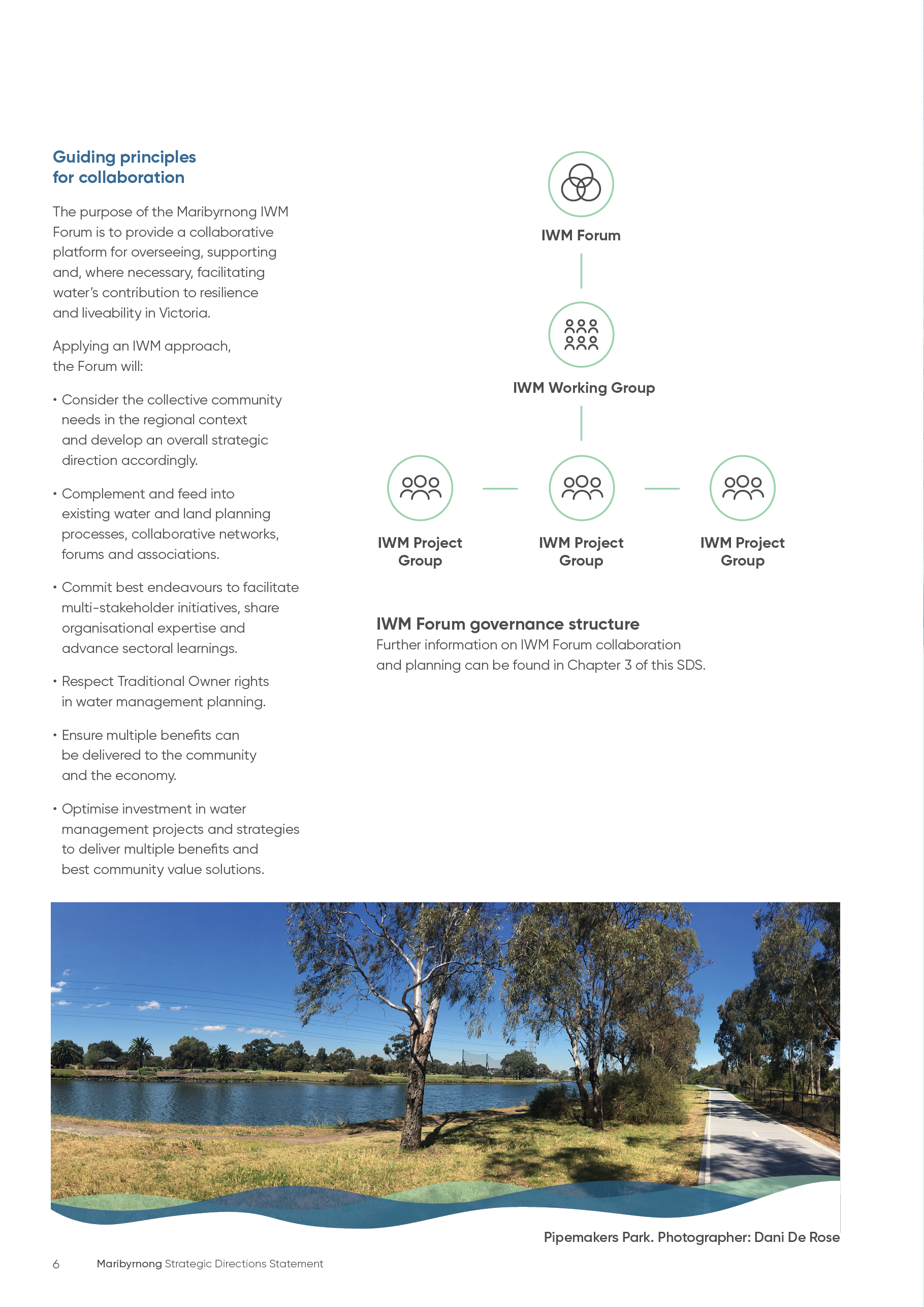 Chapter 2 
IWM in the regionUnderstanding why an integrated approach to water planning and management is critical to achieve better economic, environmental, cultural and community outcomes for the Maribyrnong catchment.Regional contextThe Maribyrnong IWM Forum Area encompasses some of metropolitan Melbourne’s most iconic waterways and landscapes. The catchment covers an area of approximately 1,580 km2, extending from the southern slopes of the Great Dividing Range at Mount Macedon, south to where the Maribyrnong and Yarra Rivers meet upstream from Port Phillip Bay. The Forum Area includes the Moonee Ponds Creek catchment, Organ Pipes National Park and essential transport and business hubs, such as Melbourne Airport and the northern banks of the Port of Melbourne.The landscape of the Maribyrnong catchment varies from agricultural areas, parks and natural woodlands and grasslands, to densely populated inner urban areas on Melbourne’s fringe. While much of the region is presently devoted to agriculture, rapid population growth and urban development will continue to occur across the catchment in the coming years. The region sustains a range of recreational and commercial activities. These include tourism, fishing and agriculture to manufacturing and heavy industries associated with the Port of Melbourne in the catchment's south.The Maribyrnong catchment includes areas of significant value where Aboriginal people have lived for thousands of years. Archaeological evidence in the Maribyrnong River Valley demonstrates that Aboriginal people lived in this region for at least 17,000 years. The region is home to one of Australia’s most important archaeological sites, the Sunbury Earth Rings, an area of Aboriginal cultural and ceremonial significance. PopulationThe Maribyrnong IWM Forum Area has an estimated population of more than 350,000 people and is predicted to grow to 550,000 by 2040. The catchment contains several areas designated as urban and economic growth precincts. Township populations are expected to rise in the coming years as greenfield areas are developed. Suburbs in the middle region of the Maribyrnong catchment such as Hillside and Sunbury South will experience much of this change from rural to urban. Significant densification is predicted across inner urban areas in the catchment's south over the next two decades. Large population increases are anticipated in the suburbs of Maribyrnong, Footscray, Sunshine, Greenvale and Arden Macaulay. The rate of urban growth and development in the region will increase the amount of impervious surface area, such as roads, roofs and footpaths, generating 25 per cent more stormwater runoff by 2050 and impacting the health of the catchment’s waterways and landscapes. 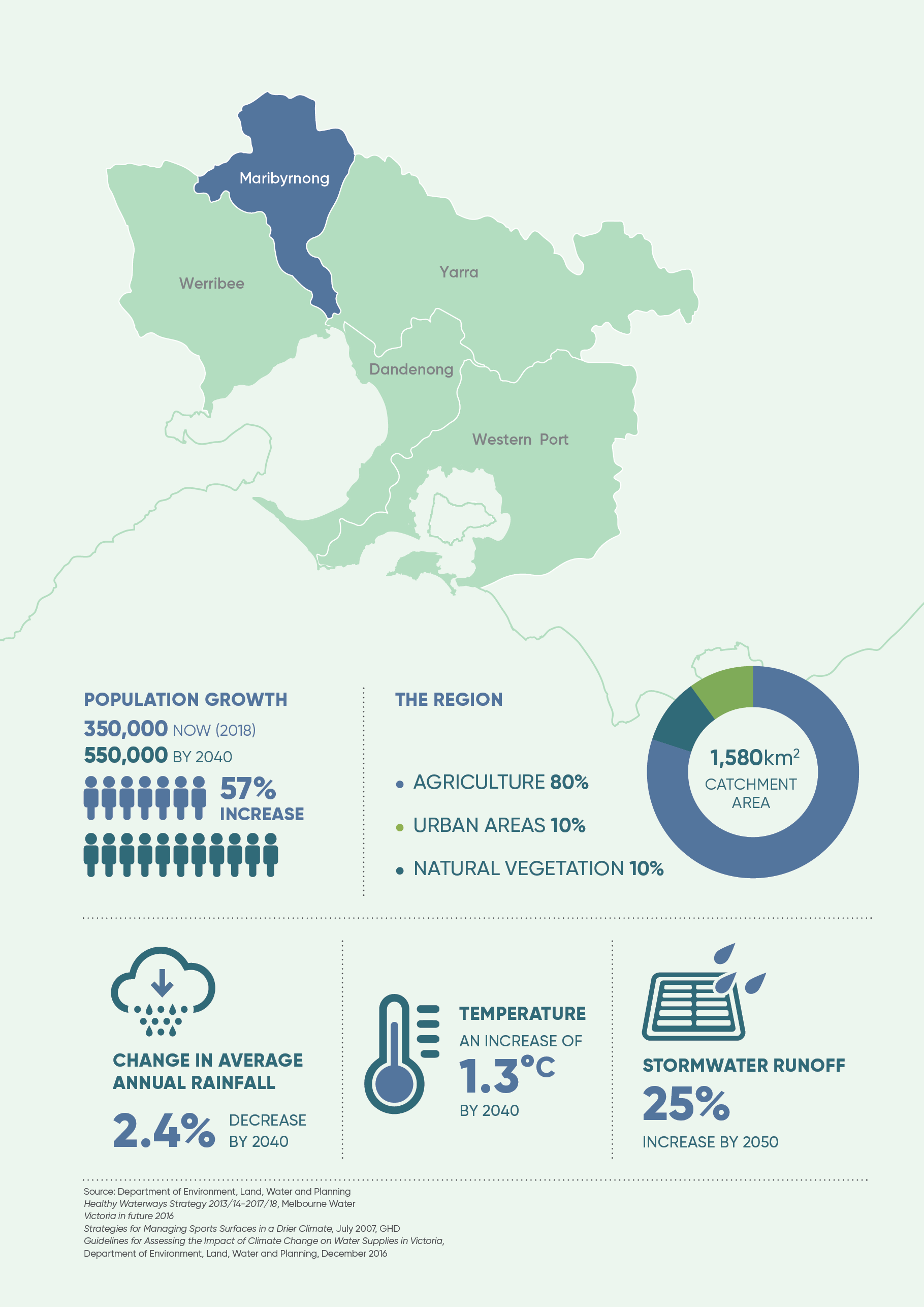 Climate ChangeBy 2040, average temperatures across the Maribyrnong catchment are expected to rise by an average of 1.3°C under a medium climate change scenario. This will increase the impact of the urban heat island effect with higher density urban areas and those with low tree canopy coverage experiencing greater heat vulnerability than more rural areas. Whilst the region is predicted to see more frequent, intense rainfall events that will increase the risk of flooding, the Maribyrnong catchment could experience a reduction in average annual rainfall by 2040, under a medium climate change scenario, according to the Victorian Government's Guidelines for Assessing the Impact of Climate Change on Water Supplies in Victoria 2016. Below average rainfall recently recorded by the Bureau of Meteorology found that in 2016, there were just three days of rainfall exceeding 20 mm.Less rainfall over the catchment’s naturally dry landscape, combined with fast-growing urban populations and agricultural demands, will place increased pressure on water services in the catchment. Climate change will pose a serious threat to the wetlands and riverside landscapes of the Maribyrnong catchment. Greater intensity of rainfall events will increase riverbank erosion, stream degradation and flood risks, affecting public and private property and the health and habitats of plant and animal species. Water quality will also be impacted by climate change. Extreme dry conditions will reduce the quality of local water supplies, emphasising the need to plan for and deliver alternative, fit for purpose sources.To meet the challenge of climate change and prepare Victoria’s water system for a range of possible climate futures, climate change mitigation and adaptation actions will be embedded 
in all IWM Forum decisions.Vision and strategic outcomesThe community and environment of the Maribyrnong catchment are healthy, thriving and resilient, and the catchment’s unique characteristics are valued and celebrated. Collaboration to develop the shared vision and strategic outcome areas The IWM Forum demonstrates a robust and transparent process of collaboration amongst local governments and a range of stakeholders with an interest in water.Central within this process are the community values, local interests and place-based opportunities represented by each Forum Member organisation.The IWM Forum recognises the valuable contribution of these many and diverse actors in supporting a transformative approach to the planning and management of our wider water cycle. Each of these organisations played a leading role in determining a shared vision for IWM unique to each of the five metropolitan Melbourne catchments.The seven primary strategic outcome areas to achieve this vision, as well as the secondary outcome areas nested beneath each primary area, were developed collaboratively by the IWM Forum partners.These outcomes acknowledge the breadth of water plans, environmental strategies and land use plans developed by each partner organisation.IWM strategic outcomesThe Maribyrnong catchment is seeking to achieve seven strategic outcomes through IWM. Each of these will have a significant role in shaping the liveability, prosperity and resilience of Victoria’s cities and towns. These outcome areas provide a guide to identify and prioritise the various IWM opportunities included in Chapter 3 of this SDS.Low-emission solutionsIWM opportunities that minimise the release of greenhouse gas (GHGs) emissions will be considered by the Forum as solutions are evaluated for implementationThe case for IWM in the Maribyrnong catchmentOver the coming years, urban growth and climate change will cause significant change in the region. This will put pressure on the Maribyrnong catchment’s water cycle and resources, impacting urban and rural landscapes and communities, riverine environments and local industries. Translating community objectives for water management into practice will involve working across organisational boundaries to achieve the following strategic outcomes. These outcomes are aligned with those reflected in the strategic plans and environmental strategies of the Forum's partner organisations.Safe, secure and affordable supplies in an uncertain futureFive water corporations oversee water supply for the Maribyrnong catchment. These include Melbourne Water, Western Water, City West Water, Southern Rural Water and Yarra Valley Water.The catchment’s Rosslynne Reservoir, located on Jacksons Creek, provides drinking water to the Macedon Ranges, Gisborne and Sunbury, as well as water for irrigation to agricultural lands, including the Keilor Market Gardens. The Greenvale Reservoir supplies water from the Melbourne water supply system to the north and western suburbs of the Maribyrnong catchment.Supply and demand modelling for townships in the north of the catchment indicate the risk of a water supply shortfall in the future.Changes to the water cycle driven by projected population growth and climate change means more water will be needed across the catchment for urban, agricultural and environmental flow purposes. There is an opportunity now to plan for the provision of secure water supplies for communities and industries into the future.Effective and affordable wastewater systemsMuch of the Maribyrnong catchment’s urban wastewater is treated at the Western Treatment Plant, operated by Melbourne Water and located in Werribee.Wastewater generated by the large outer townships through the catchment flow to recycled water treatment plants operated by Western Water. These include facilities in Gisborne, Riddells Creek, Romsey and Sunbury which is the largest recycled water plant in the region. These plants operate to limits set by Victoria’s Environment Protection Authority (EPA). Significant upgrades to the Sunbury plant are underway to provide improved recycled water quality and increase treatment capacity by more than 50 per cent to accommodate the population growth anticipated for the region. There is an opportunity to enhance the management of recycled water to mitigate impacts of increased volumes discharged to waterways.The provision and efficacy of wastewater management services vary across the catchment. In some rural townships, such as Bulla and Macedon, unsewered development poses a threat to the environment. Poor-performing on-site domestic wastewater systems have the potential to pollute waterways, impacting public and environmental health.Opportunities are optimised to manage existing and future flood risks and impactsParts of the catchment are prone to riverine flooding during periods of heavy rain, particularly areas nearest the Maribyrnong River, such as the suburbs of Maribyrnong and Moonee Valley. Flash flooding can also occur in parts of the catchment. The suburb of Arden Macaulay, just north of Melbourne’s CBD, also sits in low-lying land subject to inundation. Flood risk management strategies for areas prone to inundation are central to the catchment’s current and future planning and development.The Maribyrnong River collects water from its tributaries in the higher reaches of the catchment and channels it downstream toward Port Phillip Bay, where flatter terrain can cause the river to overflow its banks. Residential, industrial and commercial properties are located along the Maribyrnong River floodplain where disruptive floods occur on average every 10 to 20 years. Low lying areas, including Moonee Ponds and Seddon, are particularly susceptible to floodwater damage to property and infrastructure.Urban drainage systems predating the high-density development characteristic of the lower catchment today cannot always cope with the increased capacity during large rainfall events.There is a need to investigate improved floodwater storage capabilities in the Maribyrnong catchment, particularly in developing urban centres in Brimbank, Hume and the Macedon Ranges, where stormwater harvesting and management could reduce the risk and costs of intense rainfall events.A holistic, whole-of-catchment approach to flood planning in the Maribyrnong region will help mitigate the impact of upstream flood events in downstream areas of the catchment.Healthy and valued waterways and marine environmentsThe Maribyrnong catchment contains an array of significant and biologically diverse waterways and wetlands ranging from expansive rivers with variable flows to small ephemeral creeks and streams.The Maribyrnong River is the largest waterway in the catchment and the second major river in metropolitan Melbourne. It originates in the Macedon Ranges and flows for 40 km to Port Phillip Bay. Other notable waterways in the Maribyrnong catchment include Stony Creek, Moonee Ponds Creek, Steeles Creek, as well as Deep Creek, Jacksons Creek, Riddells Creek and Emu Creek.The Maribyrnong River estuary connects to the Yarra River before entering Port Phillip Bay. Most of the catchment’s water quality is fair, with better conditions generally found in the upper reaches away from dense urban areas and heavy industries. Highly elevated salinity, phosphorus and turbidity levels are consistent in the mid and lower reaches of the catchment’s waterways. Chemical pollutants have been noted in some of the Maribyrnong catchment’s marine species, including bream, eel and other finfish, prompting recommended consumption limitations by the Victorian Chief Health Officer.Combined with the drying out of the catchment, declining water quality and changes in stream flows will continue to impact the health of waterways and the ecosystems they support.Notable animal species at home in the catchment’s forested waterways include the Yarra pygmy perch, crabs and populations of platypus. Wetland habitats throughout the Maribyrnong catchment also support various water birds and frog species, including the Black Swan, Australian Darter, herons, cormorants and the Growling Grass Frog, which is presently threatened by a range of issues, including long periods of drought, poor water quality and pollution. Returning locally extinct and vulnerable species to the environment will be a significant challenge across the catchment.The predicted increase in the frequency and intensity of rain events, combined with greater urban stormwater generation and disruption to overland flow paths from urban and infill development, will impact on water quality and the ecological health of waterways in the region. The increased frequency of intense rain events predicted for the region, combined with greater urban stormwater generation and disruption to overland flow paths from urban and infill development, has impacted water quality and ecological health.Urban stormwater represents one of the most significant threats to the health of the Maribyrnong River, where nutrients and metals from industrial inputs have impacted vegetation and aquatic species. Stormwater discharge to Taylors Creek in the catchment’s north has altered the nature of that waterway and contributed to the defoliation of native River Red Gums along the water’s edge.Highly erodible riverbanks and escarpments in the valleys of the Maribyrnong catchment risk further damage from increased stormwater runoff and other climate change challenges, endangering the ecological health and quality of environments across the entire region.There is an opportunity to incorporate improved planning and waterway protection controls as the catchment continues to urbanise.Healthy and valued landscapesThe landscape of the Maribyrnong catchment varies greatly from agricultural areas, escarpment shrublands and natural woodlands and grasslands, to densely populated and expanding urban areas accounting for around 10 per cent of the region.The catchment covers an area of approximately 1,580 km2, and the majority of this, 80 per cent, is devoted to farming and grazing land. A further 10 per cent of the region has retained its natural vegetation. Some of Victoria’s last remaining areas of native grassland are found here.River Red Gums and Melbourne Yellow Gum trees are present in much of the catchment. In lower reaches, large urban parks including Pipemakers Park on the banks of the Maribyrnong River and the Woodlands Historical Park, located in the upper Moonee Ponds Creek catchment, provide important recreational and ecological value for the region, linking creeks and rivers with natural reserves.An increase in native vegetation is sought at the catchment scale, with efforts to reverse post-development die back in developed areas where high heat vulnerability is a challenge. These efforts include rehabilitating wetlands, establishing green corridors through the catchment’s densely populated urban areas and reclaiming underused arid parklands for passive recreation.The management of weeds along waterways is a priority area of improvement in the Maribyrnong catchment. An estimated 10,000 hectares of agricultural land in the catchment is affected by the Serrated Tussock, one of Australia’s worst invasive plant species.The Maribyrnong catchment continues to address challenges on the water cycle from increased pollution due to stormwater flows and rapid urbanisation and agricultural activities which impacts the health of its urban and rural landscapes.In parts of the catchment harvested stormwater and recycled water is used to improve landscape values through irrigating recreational and commercial sites, including parks and sporting fields.Community and Traditional Owner values are reflected in place-based planningThe Maribyrnong catchment area holds a wide range of values for Victorians, including agricultural, tourism, cultural heritage and recreation on and near the water’s edge.The Maribyrnong River supports many recreational activities and water sports, including rowing and kayaking, and riverside parks, walking tracks and cycling paths are well used and loved by local communities and visitors alike.The catchment encompasses the Traditional lands of the Kulin Nation, including the Wurundjeri people who have lived in the Maribyrnong River valley for at least 40,000 years. More than 5,800 Aboriginal cultural sites have been recorded in the Maribyrnong catchment, with a majority of these found near waterways. The Sunbury Rings Cultural Landscape along Jacksons Creek is one of Australia’s most important archaeological areas. The region contains several significant and rare cultural, heritage and environmental features, including the Sunbury Earth Rings. The area is characterised by three shallow, circular earth structures believed to be the site of Aboriginal ceremonial activities.In recent decades, extensive land clearing for development along waterways and rural areas has reduced the beneficial cooling effects provided by native vegetation in the catchment. The increase of impervious surface area has led to a higher risk of flood damage during periods of heavy rainfall.Local governments are working alongside their communities to mitigate flood risk and reduce the urban heat island effect through the creation of green and connected corridors. There is an opportunity to integrate planning for parks, playgrounds and wetlands with incoming development, particularly in key growth areas, including the Maribyrnong Defence Site, which will create approximately 3,000 new homes over an area of 127 hectares.Communities and advocacy groups concerned with water cycle outcomes include the Friends of the Maribyrnong Valley, Friends of Steeles Creek, Friends of Moonee Ponds Creek and Friends of Stony Creek. The Jacksons Creek Eco-Network, a volunteer network of several Landcare and Friends Groups, is active in the upper reaches of the catchment, caring for the environment along the Jacksons Creek and its tributaries, including Riddells Creek. The Upper Deep Creek Landcare Network perform a similar role in this tributary of the Maribyrnong catchment. Each of these groups are active in riparian planting and land management, waterway protection and community education and advocacy for healthy and thriving waterways.The Moonee Ponds Creek Collaboration Project seeks to integrate planning and management of the Moonee Ponds Creek catchment, a sub-catchment within the wider Maribyrnong catchment and one of Melbourne’s most urbanised and modified creek systems. Co-ordinated by Melbourne Water, the project brings together representatives from local and state government, community groups, not-for-profits, businesses and research organisations to improve the Moonee Ponds Creek area through a range of initiatives.Other cross-government initiatives that seek to elevate community priorities and outcomes, as well as maintain a relationship with the Maribyrnong IWM Forum initiatives, include Greening the West and the Metropolitan Partnerships. The Maribyrnong catchment is divided across the Western, Northern and Inner Metropolitan Partnerships, an initiative that brings together community and business representatives with state and local governments to identify priorities for jobs, services and infrastructure within the region.Jobs, economic benefit and innovationThe Maribyrnong catchment covers a major growth corridor in Victoria comprising several areas designated for significant population and economic growth. Key urban renewal precincts include Footscray, Maribyrnong and Arden Macaulay.  The Sunbury Growth Corridor is anticipated to see up to 35,000 new dwellings constructed, bringing as many as 22,000 new jobs to the region. Populations in these growing areas will place greater pressure on the catchment’s water systems and the security of supply to homes and businesses.The region contains state and nationally significant infrastructure and commercial industries, including Melbourne’s Essendon and Tullamarine airports, major road transport links and the Port of Melbourne’s international and domestic shipping industries.To the west of the Maribyrnong catchment, planning for the Western Irrigation Network (WIN) is underway to provide an alternative water scheme for the Werribee catchment's agricultural region, with benefits extending across the two catchments. Excess recycled water generated in the both Werribee and Maribyrnong catchments will be available for re-use to support high value agriculture in the Werribee catchment. Led by Western Water, the WIN will support future recycled water customer supply to enable economic growth and liveability in the west.Notable tourism and commercial activities at the Melbourne Showgrounds, Moonee Valley Racecourse and Flemington Racecourse are significant for the catchment. Australia’s most famous horse race, the Melbourne Cup, takes place here annually. Manufacturing in the south and agriculture in the north are contributing economies for the Maribyrnong catchment. In the coming years, the Sunshine National Employment and Innovation Cluster (NEIC) and the Moonee Valley Racecourse area will undergo major infrastructure investment, resulting in further job creation and economic benefit at the catchment scale.As urban infill increases, managing the impacts of historical industrial and port activities that have contaminated waterways and nearby land in the catchment remains a challenge.Secure water supplies, adequate water management infrastructure including water, wastewater and stormwater to support the Maribyrnong catchment’s key industries will be critical to its continued economic growth and success.Chapter 3 
IWM opportunitiesA portfolio of priority IWM projects and strategies that the Maribyrnong catchment’s collaborative partners have committed their best endeavours to progress.Priority PortfolioThe following portfolio of priority projects and strategies represents a suite of IWM opportunities for which the Maribyrnong IWM Forum’s collaborative partners are committed to progressing within the next 12 to 18 months.The status of each IWM opportunity included in the Priority Portfolio reflects the phase of work to be undertaken in this time period.Additional opportunities that require further assessment are included in the Appendix of this SDS. In developing this portfolio, the collaborative governance of the Forum recognises the water cycle complexities of the region and considers the balance of outcomes, opportunities, roles and responsibilities for Forum members and their communities.A Forum Area (or catchment-wide) IWM Strategy is yet to be developed, however the Maribyrnong IWM Forum has agreed to initiate development of a strategy over the next 12-18 months.The projects and strategies listed within the Priority Portfolio have not been guided by an existing IWM Strategy, rather they were developed based on the experience and knowledge of the Forum Members, and in consideration of their potential to impact on the seven strategic outcomes for IWM sought for the Maribyrnong region. In addition, consideration was given to the urgency of taking such actions, particularly where opportunities could be lost if no action was taken, as well as the level of commitment demonstrated by partner organisations to progress IWM initiatives over the next 12-18 months.The opportunities within acknowledge a number of existing metropolitan-wide strategies and plans, such as the Melbourne Water Systems Strategy and the draft Healthy Waterways Strategy 2018, as well as the clear and measurable targets identified in the existing strategies. Targets may include alternative water use and stormwater harvesting and infiltration. Further, climate change mitigation goals, including low emission IWM solutions and those that support urban cooling and greening, will be considered by the Forum during the evaluation of projects and strategies. The IWM Forum recognises that the contribution of this Priority Portfolio to the seven strategic outcomes, including the targets identified in the existing metropolitan-wide strategies, has not yet been quantified. It is the intention of the Forum to consider a targeted evaluation of these IWM opportunities where the Forum agrees this is necessary. This work may occur in tandem with the development of a catchment-wide strategy.The Forum acknowledges that this is a dynamic list of IWM opportunities and is subject to further assessment by the IWM Forum Members. The organisations listed as collaborative partners in the IWM Priority Portfolio have been identified by the Forum Members as important stakeholders to progress the individual initiative. For initiatives in initial stages of development, additional stakeholders may be included as the project progresses.By co-delivering a range of water planning and management initiatives, the Maribyrnong IWM Forum seeks to build on the strengths of the community, the water sector and governments to achieve better value and long term shared benefits for the region.The Maribyrnong IWM Forum presents an unparalleled opportunity for these organisations to build lasting partnerships across sectors and geographical boundaries to enhance, accelerate and generate greater visibility for water cycle initiatives that will improve Victoria’s resilience and liveability.Impact of IWM opportunities on the Forum's strategic outcomes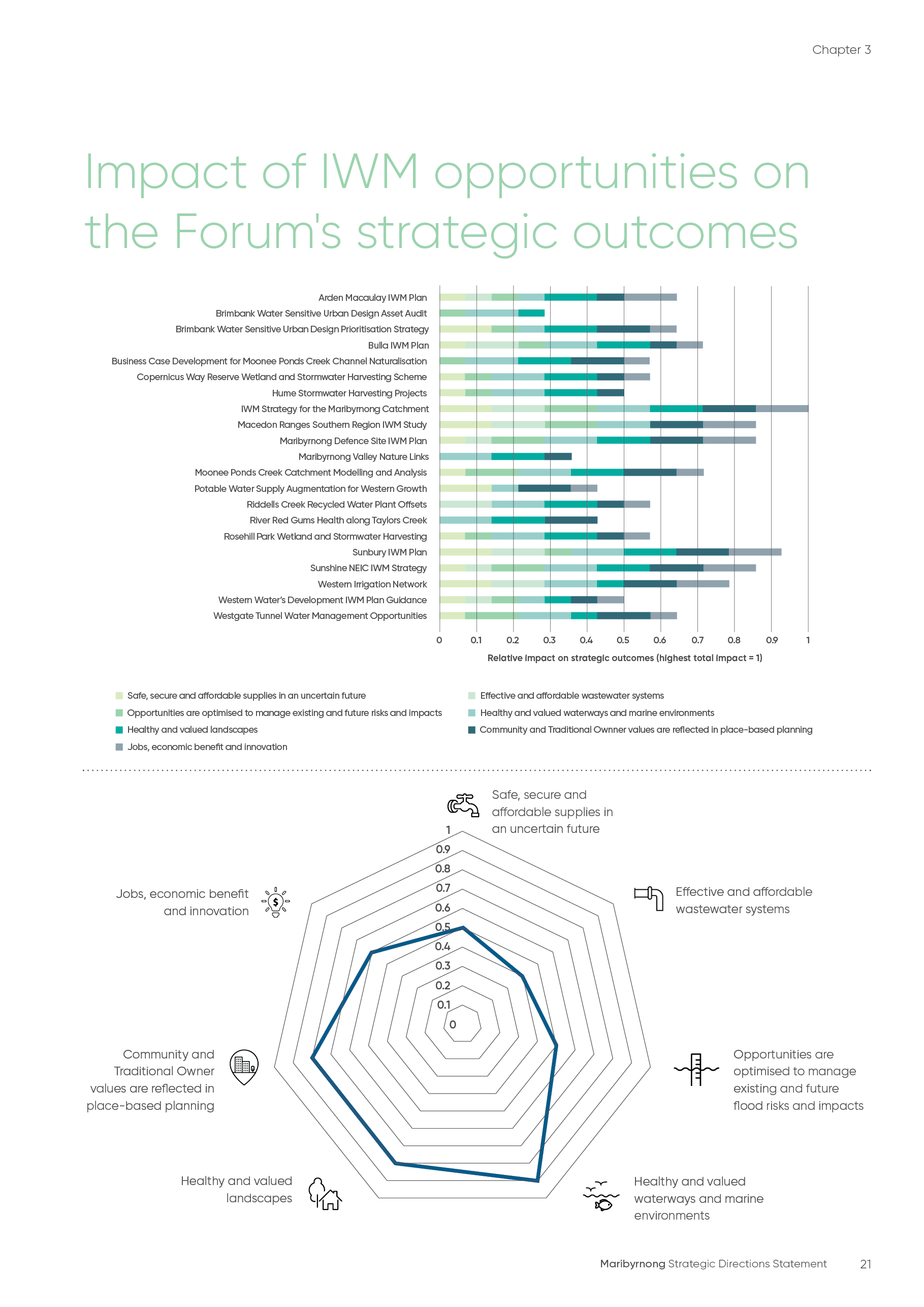 IWM opportunities: An overview of projects and strategiesThe status of each IWM opportunity included in the Priority Portfolio reflects the phase of work to be undertaken in this time period.* The Wurundjeri Land and Compensation Cultural Heritage Council Aboriginal Corporation will remain informed of progress related to this IWM opportunityProject opportunity statusConcept & feasibility = A, Business case = B, Detailed design + C, Implementation = D, Commission = E, Benefit realisation = F.Strategy opportunity statusConcept = 1, Commitment = 2, Prepare draft = 3, Consult & finalise = 4, Implement = 5, Evaluate = 6.Priority Portfolio of IWM opportunitiesAll IWM opportunities included in the Priority Portfolio demonstrate value for the Maribyrnong catchment.All projects and strategies demonstrate the potential to generate important cross-organisational learnings and capacity-building benefits for current and future IWM initiatives. All of these projects and strategies will be enhanced by collaboration and visibility through the IWM Forum process and will contribute substantial benefits to the Maribyrnong region as a whole, or specifically to its iconic natural assets, including the Maribyrnong River and its tributaries, and Port Phillip Bay. Further, all of these IWM opportunities will benefit from additional resources and support through the IWM Forum.Some projects and strategies in the Priority Portfolio offer unique additional values. These include the potential to be accelerated by collaboration and visibility through the IWM Forum process; the potential to generate new, or enhance existing, cross-organisational collaboration; and 
the ability to be a mechanism for further IWM advocacy and policy innovation. Unique values are indicated in the project description.Action 1Arden Macaulay IWM PlanLocated in the City of Melbourne, the Arden Macauley area will undergo significant urban renewal to accommodate population and economic growth over the next 30 years. Supported by the development of a new train station and public open space, thousands of new residents and employment opportunities are anticipated for the area. This project will explore urban renewal options using IWM approaches to identify how urban water management can be best achieved in this precinct. The project will focus on flood management, supporting liveability and the provision of open space and amenity along the Moonee Ponds Creek.Unique value:This strategy will be accelerated by collaboration and visibility through the IWM Forum process. It demonstrates the potential to generate new, or enhance existing, cross-organisational collaboration. It may also be a mechanism for further IWM advocacy and policy innovation.Project opportunity statusConcept & feasibility = A, Business case = B, Detailed design + C, Implementation = D, Commission = E, Benefit realisation = F.Strategy opportunity statusConcept = 1, Commitment = 2, Prepare draft = 3, Consult & finalise = 4, Implement = 5, Evaluate = 6.Action 2Brimbank Water Sensitive Urban Design Asset AuditBrimbank City Council will conduct an audit of WSUD assets, including wetlands, to ensure they are performing as per design intent. This includes both physical and structural asset elements. Maintenance schedules informed by audit results will be developed and may assist other Councils in ensuring their assets are performing at their optimum.Unique value:This project will be accelerated by collaboration and visibility through the IWM Forum process. It demonstrates the potential to generate new, or enhance existing, cross-organisational collaboration. It may also be a mechanism for further IWM advocacy and policy innovation. Project opportunity statusConcept & feasibility = A, Business case = B, Detailed design + C, Implementation = D, Commission = E, Benefit realisation = F.Strategy opportunity statusConcept = 1, Commitment = 2, Prepare draft = 3, Consult & finalise = 4, Implement = 5, Evaluate = 6.Action 3Brimbank Water Sensitive Urban Design Prioritisation StrategyBrimbank, Hobsons Bay and Hume City Councils undertook a pilot study to develop a methodology and develop a multi-criteria framework to prioritise locations for stormwater interventions. Brimbank has subsequently undertaken designs for three stormwater harvesting installations and has expanded the assessment to include the Sunshine NEIC. Brimbank proposes to build on this work to undertake assessment of all sub-catchments within the municipality to develop a prioritised list of projects for construction, subject to a budget being available. There is potential for this work to be expanded across the Maribyrnong catchment.Unique value:This strategy will be accelerated by collaboration and visibility through the IWM Forum process. It demonstrates the potential to generate new, or enhance existing, cross-organisational collaboration. It may also be a mechanism for further IWM advocacy and policy innovation.Project opportunity statusConcept & feasibility = A, Business case = B, Detailed design + C, Implementation = D, Commission = E, Benefit realisation = F.Strategy opportunity statusConcept = 1, Commitment = 2, Prepare draft = 3, Consult & finalise = 4, Implement = 5, Evaluate = 6.Action 4Bulla IWM PlanThe township of Bulla abuts a section of Deep Creek which is in relatively good condition and supports platypus and growling grass frog populations. But the health of Deep Creek is under threat from pollution from domestic wastewater systems and Bulla’s main stormwater drain. Localised flooding issues from this main stormwater drain also threaten Deep Creek. An IWM plan could identify opportunities to address water cycle issues in Bulla in a holistic way that would reduce the need for multiple infrastructure projects and interventions, ultimately providing value to the community, such as improved amenity, better ecological condition of the creek and reduced risk from flood.Unique value:This strategy may be a mechanism for further IWM advocacy and policy innovation.Project opportunity statusConcept & feasibility = A, Business case = B, Detailed design + C, Implementation = D, Commission = E, Benefit realisation = F.Strategy opportunity statusConcept = 1, Commitment = 2, Prepare draft = 3, Consult & finalise = 4, Implement = 5, Evaluate = 6.Action 5Business Case Development for Moonee Ponds Creek Channel NaturalisationThis project was identified by the Moonee Ponds Catchment Collaboration as an opportunity to return the northernmost part of the Moonee Ponds Creek concrete channel to a natural land form. The naturalised channel is envisaged to facilitate more pedestrian access points, connectivity and recreational facilities, as well as increase community use of a linear park along the creek. This project would include complementary work on permeable pavement in streets and other water sensitive urban design interventions. It will improve biodiversity and habitat creation and include citizen science and education opportunities. The first phase of the project is to develop a business case.Unique value:This project will be accelerated by collaboration and visibility through the IWM Forum process. It demonstrates the potential to generate new, or enhance existing, cross-organisational collaboration. It may also be a mechanism for further IWM advocacy and policy innovation.Project opportunity statusConcept & feasibility = A, Business case = B, Detailed design + C, Implementation = D, Commission = E, Benefit realisation = F.Strategy opportunity statusConcept = 1, Commitment = 2, Prepare draft = 3, Consult & finalise = 4, Implement = 5, Evaluate = 6.Action 6Copernicus Way Reserve Wetland and Stormwater Harvesting SchemeThe Copernicus Way Reserve Wetland and Stormwater Harvesting Scheme aims to improve the sustainability, resilience and liveability of a key Brimbank suburban park. An integrated park and playground with a wetland will be created. The wetland will support biodiversity and provide treated stormwater for parkland irrigation. The design includes a playground, footpath and picnic facilities, plus a large grassed area terracing down to the wetland, providing opportunities to explore the water’s edge. This new water sensitive parkland will boost liveability and wellbeing within the local community.Unique value:This project will be accelerated by collaboration and visibility through the IWM Forum process. It demonstrates the potential to generate new, or enhance existing, cross-organisational collaboration. Project opportunity statusConcept & feasibility = A, Business case = B, Detailed design + C, Implementation = D, Commission = E, Benefit realisation = F.Strategy opportunity statusConcept = 1, Commitment = 2, Prepare draft = 3, Consult & finalise = 4, Implement = 5, Evaluate = 6.Action 7	Hume Stormwater Harvesting ProjectsThis project will investigate the suitability of several potential stormwater harvesting sites across the Hume City Council area, including the Jacana Wetland. Melbourne Water will work with Hume City Council to explore whether stormwater harvesting can address a post-development die back in remnant River Red Gums encountered in Malcolm Creek caused by excess stormwater inflows into the creek. Key findings may also apply to other parts of the Maribyrnong catchment, such as the Lindum Vale development and Taylors Creek. Over the next 12 months, forum partners will conduct master planning to prioritise opportunities and refine concept plans.Unique value:This project demonstrates the potential to generate new, or enhance existing, cross-organisational collaboration.Project opportunity statusConcept & feasibility = A, Business case = B, Detailed design + C, Implementation = D, Commission = E, Benefit realisation = F.Strategy opportunity statusConcept = 1, Commitment = 2, Prepare draft = 3, Consult & finalise = 4, Implement = 5, Evaluate = 6.Action 8IWM Strategy for the Maribyrnong CatchmentAn IWM Strategy at the catchment-scale will guide the Maribyrnong Forum Members to effectively contribute to achieving the Forum’s vision and strategic outcomes. The Forum will first define a plan to deliver an IWM strategy in collaboration with all Maribyrnong IWM Forum Members and Working Group members. The plan will be executed by the Forum and supported by agreed governance.Unique value:This strategy will be accelerated by collaboration and visibility through the IWM Forum process. It also demonstrates the potential to generate new, or enhance existing, cross-organisational collaboration.Project opportunity statusConcept & feasibility = A, Business case = B, Detailed design + C, Implementation = D, Commission = E, Benefit realisation = F.Strategy opportunity statusConcept = 1, Commitment = 2, Prepare draft = 3, Consult & finalise = 4, Implement = 5, Evaluate = 6.Action 9Macedon Ranges Southern Region IWM StudyPreserving the health of the upper Maribyrnong River tributaries is essential for the health of the entire Maribyrnong River system. These upper tributaries are home to a range of flora and fauna and hold unique Traditional Owner and recreational values. Protecting these values is critical, particularly in the context of climate change and population growth.Developed in collaboration with the community, this study will define the scale of the challenge in the upper Maribyrnong River system and outline a suite of water cycle management solutions to address these challenges. The outcome of this study will generate IWM infrastructure recommendations and will be used to inform Development IWM Plans.Unique value:This project demonstrates the potential to generate new, or enhance existing, cross-organisational collaboration. It may be a mechanism for further IWM advocacy and policy innovation.Project opportunity statusConcept & feasibility = A, Business case = B, Detailed design + C, Implementation = D, Commission = E, Benefit realisation = F.Strategy opportunity statusConcept = 1, Commitment = 2, Prepare draft = 3, Consult & finalise = 4, Implement = 5, Evaluate = 6.Action 10Maribyrnong Defence Site IWM PlanThe Maribyrnong Defence Site, a 127-hectare parcel of federal land with Maribyrnong River frontage, will be redeveloped into a high density residential and mixed-use community that will include approximately 3,000 dwellings, 30,000 square metres of non-residential floor space and new public open space. This project will use an IWM approach to explore the use of alternative supplies and provide a basis to maximise the benefit of infrastructure decisions that will deliver an improved waterway service, cost savings, increased resilience, and maximise community value from water cycle servicing.Unique value:This strategy demonstrates the potential to generate new, or enhance existing, cross-organisational collaboration. It may also be a mechanism for further IWM advocacy and policy innovation.Project opportunity statusConcept & feasibility = A, Business case = B, Detailed design + C, Implementation = D, Commission = E, Benefit realisation = F.Strategy opportunity statusConcept = 1, Commitment = 2, Prepare draft = 3, Consult & finalise = 4, Implement = 5, Evaluate = 6.Action 11Maribyrnong Valley Nature LinksThis project will use the model of the Grow West project that has undertaken major revegetation action over the past 12 years with several community and funding partners to rejuvenate degraded landscapes around Bacchus Marsh. Grow West has demonstrated that many landholders will participate in landscape improvement and revegetation programs that, over time, can create significant new vegetation corridors (Nature Links) across the landscapes. This project will continue landscape improvement works to develop broad Nature Links along the length of the Maribyrnong River and its tributaries. These natural vegetation links will support the movement of native animal species, control invasive weeds, stabilise soils and help reduce sediment and nutrient inputs to the region’s waterways and Port Phillip Bay.Unique value:This project demonstrates the potential to generate new, or enhance existing, cross-organisational collaboration. It may also be a mechanism for further IWM advocacy and policy innovation.Project opportunity statusConcept & feasibility = A, Business case = B, Detailed design + C, Implementation = D, Commission = E, Benefit realisation = F.Strategy opportunity statusConcept = 1, Commitment = 2, Prepare draft = 3, Consult & finalise = 4, Implement = 5, Evaluate = 6.Action 12Moonee Ponds Creek Catchment Modelling and AnalysisThe Moonee Ponds Creek sub-catchment will benefit from up-to-date modelling incorporating comprehensive climate change scenarios. The data will enable thorough analysis of options for stream modifications of the stream, including the removal a concrete channel in favour of a more natural creek environment. The data will also help determine and prioritise the best options to detain water higher in the catchment.Unique value:This project will be accelerated by collaboration and visibility through the IWM Forum process. It demonstrates the potential to generate new, or enhance existing, cross-organisational collaboration. It may be a mechanism for further IWM advocacy and policy innovation.Project opportunity statusConcept & feasibility = A, Business case = B, Detailed design + C, Implementation = D, Commission = E, Benefit realisation = F.Strategy opportunity statusConcept = 1, Commitment = 2, Prepare draft = 3, Consult & finalise = 4, Implement = 5, Evaluate = 6.Action 13Potable Water Supply Augmentation for Western GrowthThe significant population growth projected for the Western Water service region, in combination with low inflows to local reservoirs, is placing pressure on the region's potable water supplies. As a result, Western Water is becoming increasingly reliant on the Melbourne Water supply system. However, its current entitlements will likely be insufficient to meet growing demand. This strategy involves exploring potable water supply augmentations using an IWM approach. Options include further optimising local supplies, creating new local supplies, extending the water grid to access supplies from outside the region and trading water allocations.Unique value:This strategy demonstrates the potential to generate new, or enhance existing, cross-organisational collaboration. It may be a mechanism for further IWM advocacy and policy innovation.Project opportunity statusConcept & feasibility = A, Business case = B, Detailed design + C, Implementation = D, Commission = E, Benefit realisation = F.Strategy opportunity statusConcept = 1, Commitment = 2, Prepare draft = 3, Consult & finalise = 4, Implement = 5, Evaluate = 6.Action 14Riddells Creek Recycled Water Plant OffsetsThis project aims to offset environmental impacts associated with recycled water discharged from Riddells Creek Recycled Water Plant to Jacksons Creek, a major tributary of the Maribyrnong River. This project will investigate the potential to revegetate areas within the Jacksons Creek waterway corridor to improve environmental outcomes for Jacksons Creek and the entire Maribyrnong River system.Unique value:This project will be accelerated by collaboration and visibility through the IWM Forum process. It also demonstrates the potential to generate new, or enhance existing, cross-organisational collaboration. It may be a mechanism for further IWM advocacy and policy innovation.Project opportunity statusConcept & feasibility = A, Business case = B, Detailed design + C, Implementation = D, Commission = E, Benefit realisation = F.Strategy opportunity statusConcept = 1, Commitment = 2, Prepare draft = 3, Consult & finalise = 4, Implement = 5, Evaluate = 6.Action 15River Red Gums Health along Taylors CreekSignificant defoliation is currently impacting the River Red Gum (Eucalyptus Camaldulensis) population along Taylors Creek. Changes to the hydrology, primarily as a result of stormwater discharges, has altered the natures of Taylors Creek in this location. An investigation has been undertaken to understand stresses and conditions that are impacting the health of the River Red Gum population. An investigation into possible interventions is now required to aid population recovery. The learnings from this investigation may inform design and response measures where Red Gums are stressed along the Maribyrnong River or in other catchments.Unique value:This project will be accelerated by collaboration and visibility through the IWM Forum process. It demonstrates the potential to generate new, or enhance existing, cross-organisational collaboration. It may also be a mechanism for further IWM advocacy and policy innovation.Project opportunity statusConcept & feasibility = A, Business case = B, Detailed design + C, Implementation = D, Commission = E, Benefit realisation = F.Strategy opportunity statusConcept = 1, Commitment = 2, Prepare draft = 3, Consult & finalise = 4, Implement = 5, Evaluate = 6.Action 16Rosehill Park Wetland and Stormwater HarvestingThis project involves the construction of a wetland and stormwater harvesting facility to irrigate 12 hectares of parkland for passive recreation. The project will help reduce pollutants to Steeles Creek and the Maribyrnong River, and has the potential to reduce downstream flooding.Unique value:This project demonstrates the potential to generate new, or enhance existing, cross-organisational collaboration.Project opportunity statusConcept & feasibility = A, Business case = B, Detailed design + C, Implementation = D, Commission = E, Benefit realisation = F.Strategy opportunity statusConcept = 1, Commitment = 2, Prepare draft = 3, Consult & finalise = 4, Implement = 5, Evaluate = 6.Action 17Sunbury IWM PlanThe plan will explore options to address the challenges of growth and climate change in the Sunb ury area. Key priorities include waterway health and water supply.The plan will involve regional scale harvesting of stormwater to reduce pressure on potable water supplies and protect the ecological values within Jacksons Creek and Emu Creek from the impacts of excess urban stormwater. Unique value:This strategy may be a mechanism for further IWM advocacy and policy innovation.Project opportunity statusConcept & feasibility = A, Business case = B, Detailed design + C, Implementation = D, Commission = E, Benefit realisation = F.Strategy opportunity statusConcept = 1, Commitment = 2, Prepare draft = 3, Consult & finalise = 4, Implement = 5, Evaluate = 6.Action 18Sunshine NEIC IWM StrategyThe Sunshine National Employment and Innovation Cluster (NEIC) is a strategic urban renewal area. It covers an area of 2,100 hectares of mixed residential and non-residential developments. This project will develop an IWM Plan to provide a basis to maximise the benefit of infrastructure decisions that will deliver an improved waterway service, cost savings and increased resilience for the region. It will Identify stormwater treatment options specific to the Sunshine NEIC and deliver options to achieve sustainable stormwater targets.Unique value:This project will be accelerated by collaboration and visibility through the IWM Forum process. It also demonstrates the potential to generate new, or enhance existing, cross-organisational collaboration. It may be a mechanism for further IWM advocacy and policy innovation.Project opportunity statusConcept & feasibility = A, Business case = B, Detailed design + C, Implementation = D, Commission = E, Benefit realisation = F.Strategy opportunity statusConcept = 1, Commitment = 2, Prepare draft = 3, Consult & finalise = 4, Implement = 5, Evaluate = 6.Action 19Western Irrigation NetworkThe significant population growth taking place through the Sunbury and Melton Growth Areas will create an excess volume of recycled water, which will need to be managed to minimise impact on the environment. The Western Irrigation Network is exploring the use of this recycled water to create a new agricultural irrigation district. The utilisation of the recycled water in this way will not only protect the environment and keep customer bills low, but will also add to the local economy and improve the agricultural productivity of the region.Unique value:This project may be a mechanism for further IWM advocacy and policy innovation.Project opportunity statusConcept & feasibility = A, Business case = B, Detailed design + C, Implementation = D, Commission = E, Benefit realisation = F.Strategy opportunity statusConcept = 1, Commitment = 2, Prepare draft = 3, Consult & finalise = 4, Implement = 5, Evaluate = 6.Action 20Western Water's Development IWM Plan GuidanceWestern Water has issued guidance for land developers across their service region to put together IWM Plans at the development scale. Development IWM Plans facilitate a more holistic approach to urban water management that enables development and management of increased demand for water services. Development IWM Plans also help mitigate environmental degradation and the effects of climate change. The plans aim to ensure best value infrastructure is provided for customers and services support thriving, liveable communities.Unique value:This strategy will be accelerated by collaboration and visibility through the IWM Forum process. It demonstrates the potential to generate new, or enhance existing, cross-organisational collaboration. It may also be a mechanism for further IWM advocacy and policy innovation.Project opportunity statusConcept & feasibility = A, Business case = B, Detailed design + C, Implementation = D, Commission = E, Benefit realisation = F.Strategy opportunity statusConcept = 1, Commitment = 2, Prepare draft = 3, Consult & finalise = 4, Implement = 5, Evaluate = 6.Action 21Westgate Tunnel Water Management OpportunitiesThis project seeks to identify and progress IWM opportunities associated with the West Gate Tunnel Project to maximise community value from sewer works, drainage features and interfaces with waterways and open space. The West Gate Tunnel Project is a major transportation infrastructure project to deliver a second transport crossing over the Maribyrnong River. It will also create areas of new open space and a wetland retarding basin which could be enhanced by using an IWM approach.Unique value:This project will be accelerated by collaboration and visibility through the IWM Forum process. It demonstrates the potential to generate new, or enhance existing, cross-organisational collaboration. It may also be a mechanism for further IWM advocacy and policy innovation.Project opportunity statusConcept & feasibility = A, Business case = B, Detailed design + C, Implementation = D, Commission = E, Benefit realisation = F.Strategy opportunity statusConcept = 1, Commitment = 2, Prepare draft = 3, Consult & finalise = 4, Implement = 5, Evaluate = 6.Strategic enablers to put IWM into practiceThe IWM Forums were established in Victoria to identify, coordinate and prioritise place-based and catchment-wide opportunities that would most benefit from collaborative water cycle planning and management. Alongside these opportunities, the IWM Forum Members identified a range of barriers that could prevent effective implementation of IWM across metropolitan Melbourne and regional Victoria.The DELWP Water and Catchments Group is responsible for addressing these barriers to implementation in a holistic manner alongside relevant government organisations involved in land use planning and land management.Advisory groups drawing on industry and independent expertise support DELWP in the development and implementation of strategic initiatives to fill knowledge gaps and address issues identified through the IWM Forum process. Barriers to IWM are reviewed, with potential state-wide resolutions, or strategic enablers, discussed. These discussions will help DELWP determine potential options for policy reform and associated areas of impact for industry sectors and organisations.Advisory groups provide advice regarding areas where planning, water, local government and other arms of government need to work more collaboratively to maintain and enhance the liveability and resilience of Victoria’s cities and towns.Success StoriesAn IWM approach to enhance Greenvale Recreation ReserveGreenvale Recreation Reserve is the largest and most diverse sporting and recreation open space area servicing the Greenvale community. Sporting facilities include three sports ovals, cricket practice nets, a turf practice wicket area, nine tennis courts, three equestrian sand arenas and an equestrian cross-country course. Other facilities include a community hall, a playground and two pavilion/clubroom buildings. Grassy woodland areas, much of which are protected conservation areas, make up the balance of the reserve. It is anticipated that with further development there will be increased passive recreation opportunities, including walking and cycling through the reserve.The reserve is situated approximately 1 km west of the main residential area of Greenvale and as such did not have sufficient water, wastewater and drainage services to meet the needs of the reserve. This drove the implementation of several IWM initiatives including: an on-site sewage treatment plant that produces Class B recycled water for irrigation; stormwater harvesting from an on-site dam; a water efficient sports field that captures and reuses irrigation run-off and; WSUD features in the car park.Hume City Council is collaborating with Melbourne Water to augment the existing dam to capture and treat stormwater generated by future greenfield development. This will increase the stormwater harvesting capacity and improve water quality so that all irrigation demands can be met with alternative water.This IWM approach at Greenvale Recreation Reserve will ensure a reliable alternative water supply for sports field irrigation and improved stormwater treatment, as well as reduced discharge to local waterways and a more efficient use of water resources and available infrastructure.Moonee Ponds Creek Catchment collaborationThe Moonee Ponds catchment starts north of the Melbourne Airport and extends to the harbour in the Docklands. Although it flows into the Yarra River, it is considered to face similar issues as rivers in the Maribyrnong catchment. As such, it is regarded as a sub-catchment of the Maribyrnong for the Integrated Water Management Forums and Healthy Waterways Strategy.Over the last decades a number of visionary management plans have been developed for the catchment, however none have been effective at harnessing the collective energy from all stakeholders to bring the more ambitious projects and visions to life. Upon initiation by City of Melbourne and Melbourne Water, 60 stakeholders came together in February 2017 to talk about collaboration in the Moonee Ponds Creek catchment. One long term community campaigner reflected that this was the largest number of people ever brought together to discuss the creek. This began the start of the Moonee Ponds Catchment Collaboration group consisting of 17 core members and 10 supporting groups.The group’s goal is to address the “I” in IWM – that is, to showcase how groups can work across boundaries and in a coordinated manner on catchment-scale initiatives. Given the many interests and diversity of stakeholders, the group is collaborating to address the problem of how to transform Moonee Ponds Creek into an iconic waterway for Melbourne with high social and environmental outcomes. Together with all contributing partners, the Moonee Ponds Creek Collaboration has created a forum to share information, ensure coordinated action, leverage investment into the catchment and build a stronger reputation for the creek.Continued success through collaborationIWM is an evolving process that seeks to coordinate and balance many views and interests in the water sector around common goals and agreed outcomes. IWM Forums collaborate and oversee ongoing IWM planning. The IWM Forum cycle is summarised at right.Phase One of the IWM Forum cycle has established an enabling environment for Victoria’s water sector stakeholders to develop shared IWM objectives and overcome sectoral, institutional and geographic boundaries through collaboration. This phase was guided by the experience and knowledge of the Forum Members. Phase Two of the IWM Forum cycle will assume a more strategic approach to successful IWM implementation and planning for the Forum Area. This phase will include the development of catchment-wide IWM strategy to inform IWM investments. Phase Two will also provide an opportunity for IWM Forum Members to update relevant organisational policies, plans and strategies to reflect the outcomes of the IWM Forum. It is anticipated that the IWM Forum collaborative partners will continue use their best endeavours to advance priority IWM initiatives through regular meetings and future Forums. Forum Members will also assess the feasibility of additional IWM opportunities identified in Phase One (refer to Appendix).Phase Two will create an opportunity to evaluate and share learnings from Phase One. It will also optimise resources and explore the development of innovative tools and approaches that plan for, and respond to, water supply and demand in the future.Phase Three prepares the Forum to refresh the Strategic Directions Statement and review the progress
of strategic enablers for IWM.AppendixAdditional IWM opportunities in the Maribyrnong catchmentThe following list of additional IWM opportunities was identified by the Maribyrnong IWM Forum in the first phase of the IWM Forum cycle. The list captures potential future priorities for the Maribyrnong IWM Forum. Further assessment will be required by the collaborative partners to progress these opportunities through the IWM Forum.Glossary of termsAboriginal Victorians An Aboriginal Victorian is a person of Aboriginal descent who identifies as an Aboriginal and is accepted as such by the Victorian Aboriginal community in which he or she lives.Algal blooms A rapid increase in the population of algae that can occur in waterways, often caused by excess nutrients (particularly phosphorus and nitrogen).AllocationWater that is actually available to use or trade in any given year, including new allocations and carryover. AssetsAssets are resources that provide benefit. This includes, for example, infrastructure such as treatment plants, pipes and pumps, water assets such as dams, bores and wetlands, and community assets such as sporting facilities, public gardens and street trees. Natural assets are assets of the natural environment, for example waterways and vegetation, also known as natural capital.Aquifer An underground layer of rock or sediment that holds water and allows water to flow through it.Aquifer Storage and Recovery (ASR) The recharge of an aquifer via a well for subsequent recovery from the same well.Biodiversity The numbers and variety of plants, animals and other living beings, including micro-organisms, across our land, rivers and oceans. It includes the diversity of their genetic information, the habitats and ecosystems in which they live and their connections with other life forms.CatchmentAn area where water falling as rain is collected by the landscape, eventually flowing to a body of water such as a creek, river, dam, lake or ocean; or into a groundwater system. Catchment management authorities (CMAs)The Catchment and Land Protection Act 1994 established 10 catchment and land protection regions, each with a catchment management authority responsible for the integrated planning and coordination of land, water and biodiversity management. Central business district (CBD)Melbourne’s original ‘Hoddle Grid’ street layout bounded by the Yarra River, Spring Street, La Trobe Street and Spencer Street, as well as the triangular area to the north bounded by Victoria, Peel and La Trobe streets. Climate change A long term change of the earth’s temperature and weather patterns, generally attributed directly or indirectly to human activities such as fossil fuel combustion and vegetation clearing and burning.Climate change mitigation Actions that prevent or reduce emissions of greenhouse gases that contribute to climate change.Coastal floodingInundation along the coastline mainly due to flooding from the sea associated with storm surge. It may also include additional flooding caused by heavy rainfall. CommunityIncludes individuals, public and private landholders, community groups and business owners. Connectivity Connections between natural habitats, such as a river channel and adjacent wetland areas. Connectivity is a measure or indicator of whether a waterbody (river, wetland, floodplain) has water connections or flow connections to another body.Department of Environment, Land, Water and Planning (DELWP) Supports Victoria’s natural and built environment to ensure economic growth and liveable, sustainable and inclusive communities. The department assists the minister, develops and implements state policies and programs, and oversees the administration of organisations including catchment management authorities. EcosystemA dynamic complex of plant, animal, fungal and microorganism communities and the associated non-living environment interacting as an ecological unit.Entitlement (or water entitlement)Authorisation to take water issued in accordance with the Water Act 1989. It includes bulk entitlements, environmental entitlements, water shares, and surface water and groundwater licences (also known as take and use licences). Environmental water Water to support environmental values and ecological processes.Fit for purpose (water quality) Water of a quality that is appropriate for its intended use.Flash flooding Sudden and unexpected flooding caused by sudden local heavy rainfall or rainfall in another area. Often defined as flooding which occurs within six (6) hours of the rainfall event.FloodplainLow-lying land adjacent to a river or stream with unique ecosystems dependent on inundation from flood events. FlowMovement of water – the rate of water discharged from a source, given in volume with respect to time.GigalitreOne billion (1,000,000,000) litres. One gigalitre is the equivalent of approximately 400 Olympic size swimming pools. Green-blue infrastructure Green infrastructure refers to key vegetation features such as street trees, parklands, grassed sports fields and vegetated walls. Blue infrastructure refers to key waterways, wetlands, recreational lakes, stormwater retarding basins, or other water body features. Green-blue infrastructure brings these assets together through integrated approaches to deliver community benefits. Greenfield landUndeveloped land identified for residential or industrial/commercial development, generally on the fringe of metropolitan Melbourne.Groundwater All subsurface water, generally occupying the pores and crevices of rock and soil.Growth areas Locations on the fringe of metropolitan Melbourne designated in planning schemes for large-scale transformation, over many years, from rural to urban use.Heritage River AreaLand in particular parts of rivers and river catchment areas in Victoria which have significant nature conservation, recreation, scenic or cultural heritage values. These areas are identified and protected under the Heritage Rivers Act 1992. There are 18 Heritage River Areas in Victoria. Infill Development of unused or underutilised land in existing urban areas.InfrastructureBasic facilities and networks needed for the functioning of a local community or broader society.Irrigation districtAn area declared under the Water Act 1989 that is supplied with water by channels and pipelines used mainly for irrigation purposes.Impervious areaA surface or area within a catchment that significantly restricts the infiltration of water. Impervious surfaces can include concrete, road surfaces, roofs and saturated ground such as a lake or pond.Integrated water management (IWM)A collaborative approach to planning that brings together all elements of the water cycle including sewage management, water supply, stormwater management and water treatment, considering environmental, economic and social benefits. Integrated Water Management ForumA meeting of urban water management organisations to identify, prioritise and commit to the investigation of integrated water management opportunities. Integrated water management opportunity A servicing need that has the potential to leverage broader benefits when undertaken collaboratively, using an integrated water management approach. Liveability A measure of a city’s residents’ quality of life, used to benchmark cities around the world. It includes socioeconomic, environmental, transport and recreational measures. Managed Aquifer Recharge (MAR)The intentional recharge of water into an aquifer either by injection or infiltration and recovery by planned extraction.Megalitre (ML) One million (1,000,000) litres. Metropolitan MelbourneThe 31 municipalities that make up metropolitan Melbourne, plus part of Mitchell Shire within the urban growth boundary.National employment and innovation clusters (NEIC)Designated concentrations of employment distinguished by a strong core of nationally significant knowledge sector businesses and institutions that make a major contribution to the national economy and Melbourne’s positioning in the global economy.Open spaceIncludes land reserved for natural landscape, parklands, recreation and active sports, as well as waterways and bays.Potable Water of suitable quality for drinking.ProductivityThe economic value produced for an hour of work or a dollar of investment. Increasing productivity is a key source of economic growth and competitiveness.ProjectA planned set of interrelated tasks or activities to be executed over a defined period and within certain 
cost and other considerations, to achieve a goal.RainwaterWater that has fallen as rain or has been collected from rainfall.Ramsar ConventionDefined by section 4 of the Commonwealth Water Act 2007 as the Convention on Wetlands of International Importance especially as Waterfowl Habitat done at Ramsar, Iran, on 2 February 1971.Ramsar wetlandsWetlands of international importance, designated under the Ramsar Convention.Recreational water or recreational benefits The objectives and benefits that recreational users and community members associate with the use of water, reservoirs and waterways for recreational activities. These objectives and benefits include wellbeing and enjoyment, derived from social interaction, physical activity and relaxation associated with activities including sporting events, fishing, water skiing and rowing, camping, walking and gathering with friends and family. It also includes flow-on economic benefits to local communities from visitors to regional areas to make the most of these opportunities.Recycled waterWater derived from sewerage systems or industry processes that is treated to a standard appropriate for its intended use.Regional Victoria Includes all municipalities outside metropolitan Melbourne (except part of Mitchell Shire within the urban growth boundary).ReservoirNatural or artificial dam or lake used for the storage and regulation of water.ResilienceThe capacity of individuals, communities, institutions, businesses, systems and infrastructure to survive, adapt and grow, no matter what chronic stresses or shocks they encounter.RiparianRefers to land or vegetation that adjoins a river, creek, estuary, lake or wetland.Riverine floodingInundation of normally dry land occurring when water overflows the natural or artificial banks of a creek or river. Also called main channel flooding. Runoff The portion of rainfall which actually ends up as streamflow, also known as rainfall excess. SewageWastewater produced from households and industry.SewerageThe pipes and plants that collect, remove, treat and dispose of liquid urban waste.State-significant industrial precincts (SSIP) Strategically located land available for major industrial development linked to the Principal Freight Network and transport gateways.Stormwater Runoff from urban areas. The net increase in runoff and decrease in groundwater recharge resulting from the introduction of impervious surfaces such as roofs and roads within urban development. Stormwater flooding Inundation by local runoff. Stormwater flooding can be caused by local runoff exceeding the capacity of an urban stormwater drainage system or by the backwater effects of mainstream flooding causing the urban stormwater drainage system to overflow.StrategyA high-level direction designed to achieve an outcome, or a set of outcomes related to IWM, over a defined time period for a defined geographic location. Traditional OwnersPeople who, through membership of a descent group or clan, are responsible for caring for Country. Aboriginal people with knowledge about traditions, observances, customs or beliefs associated with a particular area. A Traditional Owner is authorised to speak for Country and its heritage.Urban greening Growing plants wherever possible in cities to contribute to urban vegetation coverage, and providing a connection to nature.Urban heat-island effectWhen the built environment absorbs, traps, and in some cases directly emits heat, causing urban areas to be significantly warmer than surrounding non-urban areas.Urban renewal The process of planning and redeveloping underutilised medium and large-scale urban areas, precincts or sites for mixed land-use purposes.Urban water cycleThe cycle of water through urban environments. Distinguished from the natural urban water cycle by the transfer of water through built infrastructure and the high runoff rates generated by impervious surfaces. Use (water use)The volume of water diverted from a stream or groundwater bore. It is not the same as ‘use’ by the end consumer of the water.Wastewater Water that has had its quality affected by human influence, deriving from industrial, domestic, agricultural or commercial activities.Water corporationsVictorian Government organisations charged with supplying water to urban and rural water users. They administer the diversion of water from waterways and the extraction of groundwater. Formerly known as water authorities. Water infrastructure Facilities, services and installations needed for the functioning of a water system.Water sector Organisations involved in water management, including water corporations, local government and catchment management authorities. Water sensitive urban design (WSUD) Integrating the urban water cycle into urban design to minimise environmental damage and improve recreational and aesthetic outcomes.Waterways Rivers and streams, their associated estuaries and floodplains (including floodplain wetlands) and non-riverine wetlands.Waterway condition/waterway healthWaterway condition (or waterway health) is an umbrella term for the overall state of key features and processes that underpin functioning waterway ecosystems (such as species and communities, habitat, connectivity, water quality, riparian vegetation, physical form, and ecosystem processes such as nutrient cycling and carbon storage). WetlandsAreas, whether natural, modified or artificial, subject to permanent or temporary inundation, that hold static or very slow-moving water and develop, or have the potential to develop, biota adapted to inundation and the aquatic environment. Wetlands may be fresh or saline.MaribyrnongStrategic directions statementSeptember 2018Acknowledgement of Victoria’s Aboriginal communitiesThe Victorian Government proudly acknowledges Victoria's Aboriginal communities and their rich culture and pays its respects to their Elders past and present. The government also recognises the intrinsic connection of Traditional Owners to Country and acknowledges their contribution to the management of land, water and resources.We acknowledge Aboriginal people as Australia’s first peoples and as the Traditional Owners and custodians of the land and water on which we rely. We recognise and value the ongoing contribution of Aboriginal people and communities to Victorian life and how this enriches us. We embrace the spirit of reconciliation, working towards the equality of outcomes and ensuring an equal voice.© The State of Victoria Department of Environment, Land, Water and Planning 2018 This work is licensed under a Creative Commons Attribution 4.0 International licence. You are free to re-use the work under that licence, on the condition that you credit the State of Victoria as author. The licence does not apply to any images, photographs or branding, including the Victorian Coat of Arms, the Victorian Government logo and the Department of Environment, Land, Water and Planning (DELWP) logo. To view a copy of this licence, visit Creative Commons <creativecommons.org/licenses/by/4.0/>Printed by Finsbury Green, MelbourneISBN 2209-8216 – Print formatISBN 2209-8224 – Online (pdf/word) formatDisclaimerThis publication may be of assistance to you but the State of Victoria and its employees do not guarantee that the publication is without flaw of any kind or is wholly appropriate for your particular purposes and therefore disclaims all liability for any error, loss or other consequence which may arise from you relying on any information in this publication.AccessibilityIf you would like to receive this publication in an alternative format, please telephone the DELWP Customer Service Centre on 136 186 or email the DELWP Customer Service Centre <customer.service@delwp.vic.gov.au> or via the National Relay Service on 133 677, or at the National Relay Service website <www.relayservice.com.au>. This document is also available on the internet at the DELWP website <www.delwp.vic.gov.au>OutcomesSafe, secure and affordable supplies in an uncertain futureOutcomes Effective and affordable wastewater systemsOutcomes Opportunities are optimised to manage existing and future flood risks and impactsOutcomes Healthy and valued waterways and marine environmentsOutcomes Healthy and valued landscapesOutcomes Traditional Owner and community values reflected in place-based planningOutcomes Jobs, economic growth and innovationObjectivesA secure, climate resilient water supply for community and environmentFit for purpose use of a diverse range of water supplies and resources for human consumption, ecological, cultural purposes, recreational amenity, and peri urban agricultureWater supply and network delivery considers current and future affordabilityWater quality meets regulatory standards and community expectationWater supply meets demand with an efficient balance, including recognition and promotion of water conversation by the residential, commercial and industrial communityManages public health and environmental expectationsEffectively managed sewerage system achieves best whole-of-community outcomes and minimises or avoids long term costs (operational and environmental)Optimised and effectively managed onsite domestic systemWaste-to-resource opportunities are maximisedAsset planning considers effective renewal planning, including affordability and life cycle costs and responsibilitiesCommunity and property are resilient to local flood risk (including consideration of specific vulnerable groups) Flood protection of natural and built assets in urban areas meets community expectations and standards with respect to cost and impact riskDevelopment in the Maribyrnong catchment recognises and mitigates exacerbated downstream flooding risksPlanning and project design consider climate change in developing impact scenarios for extreme eventsManagement of the catchment is integrated and includes the whole water cycleImpacts from urban, peri urban, commercial, industrial and agricultural activities are mitigated to protect our waterways, groundwater and the bayWaterways across the catchment are managed for their health and the health of coastal and marine ecosystems in Port Phillip BayImprove health through reduced nutrient, sediment and flow discharges to waterways and Port Phillip BayWaterways across the catchment are managed for long term ecological resilience, balancing the impact of climate change and needs for regional flood mitigation, agriculture, industry and urbanisationWaterways are critical corridors for the movement of flora and fauna, and for human recreation and well beingEnvironmental flows for waterway health are a key management goalTraditional Owner and Aboriginal values, knowledge and practices are integrated and protected in waterway management and planningActive and passive recreation is supported by waterLinear water related assets are multipurposed to enhance community connectivityUrban landscapes retain moisture for cooler, greener cities and towns in a changing climateWaterways and coastal environments are accessible as valuable open spaceLandscapes are recognised and managed for their contribution to ecological habitat corridorsDiverse and abundant native animals and plants are supported through connected habitats within and along waterways and across landscapes.Urban development recognises and protects the unique geomorphology of the Maribyrnong and its tributariesAgricultural and rural landscapes are recognised as part of the catchment systemDiverse urban landscapes that reflect local conditions and historyForum partners have raised the engagement and water literacy of the community, empowering them to understand and influence planning processesLocal water-related risks and issues are understood by the existing and growing communityProjects incorporate Aboriginal Values from the earliest stagesCultural, social, ecological and other aspirations that the community have communicated to IWM partners have been incorporated into the project objectivesWater cycle decision making for place based projects provide a positive long-lasting legacy for the communityJobs and economic growth (including sustainable economic benefit) are supported by waterIWM Forum delivered projects leverage innovative planning and operationAgricultural production is supported so that green wedge and hinterland areas are financially sustainable and remain or return to viabilityIWM investments (resourcing and/or funding) are understood for the benefits they are achieving, not only seen for costTraditional Owner and Aboriginal Victorian consultation, engagement, employment and economic development has been implemented (Water for Victoria 2016)IWM opportunityStrategic outcomeSafe, secure and affordable supplies in an uncertain futureStrategic outcomeEffective and affordable wastewater systemsStrategic outcomeOpportunities are optimised to manage existing and future flood risks and impactsStrategic outcomeHealthy and valued waterways and marine environmentsStrategic outcomeHealthy and valued landscapesStrategic outcomeTraditional Owner and community values reflected in place-based planningStrategic outcomeJobs, economic growth and innovationLocationSpatial scaleCollaborative PartnersStatusArden Macaulay IWM PlanMedium impactMedium impactMedium impactMedium impactHigh impactMedium impactHigh impactArden MacaulayUrban renewalCity West Water, Melbourne City Council, Melbourne Water, South East Water, Bunurong Land Council Aboriginal Corporation (LCAC), Wurundjeri Land and Compensation Cultural Heritage Council Aboriginal Corporation (L&CCHCAC)*, Victorian Planning Authority (VPA)1,2,3Brimbank Water Sensitive 
Urban Design Asset AuditLow impactLow impactMedium impactHigh impactMedium impactLow impactLow impactBrimbank City CouncilSub-catchmentBrimbank City Council, Melbourne Water, Wurundjeri L&CCHCAC*, Bunurong LCAC1Brimbank WSUD 
Prioritisation StrategyHigh impactLow impactMedium impactHigh impactHigh impactHigh impactMedium impactBrimbank City CouncilSub-catchmentBrimbank City Council, Melbourne Water, Wurundjeri L&CCHCAC*, Bunurong LCAC1,2,3,4,5Bulla IWM PlanMedium impactHigh impactMedium impactHigh impactHigh impactMedium impactMedium impactBullaSub-catchmentHume City Council, Melbourne Water, Western Water, Wurundjeri L&CCHCAC*1Business Case Development for Moonee Ponds Creek Channel NaturalisationLow impactLow impactMedium impactHigh impactHigh impactHigh impactMedium impactStrathmore NorthSub-catchmentMelbourne Water, Moonee Valley City Council, Moreland City Council, Wurundjeri L&CCHCAC*, VPA, Friends of Moonee Ponds Creek and support from members of the Moonee Ponds Catchment CollaborationA,BCopernicus Way Reserve Wetland and Stormwater Harvesting SchemeHigh impactLow impactMedium impactHigh impactHigh impactMedium impactMedium impactKeilor DownsSub-catchmentBrimbank City Council, Melbourne Water, Wurundjeri L&CCHCAC*A,B,CHume Stormwater 
Harvesting ProjectsHigh impactLow impactMedium impactHigh impactHigh impactMedium impactLow impactHume City CouncilSub-catchmentHume City Council, Melbourne Water, Wurundjeri L&CCHCACAIWM Strategy for the Maribyrnong CatchmentHigh impactHigh impactHigh impactHigh impactHigh impactHigh impactHigh impactMaribyrnong Forum AreaForum areaMaribyrnong Forum partner organisations1Macedon Ranges 
Southern Region IWM StudyHigh impactHigh impactHigh impactHigh impactLow impactHigh impactHigh impactGisborne, Riddells Creek, RomseySub-catchmentMacedon Ranges Shire Council, Melbourne Water, Western Water, Wurundjeri L&CCHCAC*, VPAAMaribyrnong Defence Site IWM PlanMedium impactMedium impactHigh impactHigh impactHigh impactHigh impactHigh impactMaribyrnongUrban renewalCity West Water, Maribyrnong City Council, Melbourne Water, Wurundjeri L&CCHCAC*, VPA1,2Maribyrnong Valley Nature Links Low impactLow impactLow impactHigh impactHigh impactHigh impactLow impactMaribyrnong catchmentSub-catchmentPort Phillip and Westernport CMA, Melbourne Water, City West Water, Western Water, Parks Victoria, Councils, Bunurong LCAC, 
Wurundjeri L&CCHCAC*, Conservation Volunteers Australia, Lead West, Melbourne Airport, Landcare and Friends of GroupsA,B,C,DMoonee Ponds Creek Catchment Modelling and AnalysisMedium impactLow impactHigh impactHigh impactHigh impactHigh impactMedium impactMoonee Ponds CatchmentSub-catchmentMelbourne Water, Cities of Melbourne, Moreland, Moonee Valley, Hume and other members of the Moonee Ponds Catchment Collaboration, Wurundjeri L&CCHCAC*, VPAAPotable Water Supply Augmentation for Western GrowthHigh impactLow impactLow impactMedium impactLow impactHigh impactMedium impactWestern Water Service RegionInter-forumWestern Water, Melbourne Water, Southern Rural Water, Bunurong LCAC, Wadawurrung, Wurundjeri L&CCHCAC*1,2Riddells Creek Recycled Water Plant OffsetsLow impactHigh impactLow impactHigh impactHigh impactMedium impactMedium impactJacksons CreekSub-catchmentWestern Water, Port Phillip and Westernport CMA, Macedon Ranges Shire Council, Melbourne Water, Wurundjeri L&CCHCAC*, VPAARiver Red Gums Health along Taylors CreekLow impactLow impactLow impactHigh impactHigh impactHigh impactLow impactTaylors CreekSub-catchmentBrimbank City Council, Melbourne Water, Wurundjeri L&CCHCAC*, Hume City CouncilARosehill Park Wetland and Stormwater HarvestingMedium impactLow impactMedium impactHigh impactHigh impactMedium impactMedium impactEast KeilorSub-catchmentMoonee Valley City Council, Melbourne Water, City West Water, Wurundjeri L&CCHCAC*A,B,CSunbury IWM PlanHigh impactHigh impactMedium impactHigh impactHigh impactHigh impactHigh impactSunbury Growth AreaGrowth areaWestern Water, Melbourne Water, Hume City Council, VPA, Southern Rural Water (advisory), Wurundjeri L&CCHCAC1,2Sunshine NEIC IWM StrategyMedium impactMedium impactHigh impactHigh impactHigh impactHigh impactHigh impactAlbion, Sunshine and St AlbansUrban renewalCity West Water, Brimbank City Council, Melbourne Water, Bunurong LCAC, Wurundjeri L&CCHCAC*, VPA1Western Irrigation NetworkHigh impactHigh impactLow impactHigh impactMedium impactHigh impactHigh impactGisborne, Sunbury, Melton, Bacchus Marsh  Inter-forumWestern Water, Moorabool Shire Council, Melton City Council, Hume City Council, City West Water, Southern Rural Water (advisory), Melbourne Water, Bunurong LCAC, Wurundjeri L&CCHCAC*   A,BWestern Water’s Development IWM Plan GuidanceMedium impactMedium impactMedium impactMedium impactMedium impactMedium impactMedium impactWestern Water Service RegionGreenfield SubdivisionWestern Water, Moorabool Shire Council, Melton City Council, Hume City Council, Macedon Ranges Shire Council, Melbourne Water, VPA, Bunurong LCAC, Wurundjeri L&CCHCAC*  1,2,3,4Westgate Tunnel Water Management OpportunitiesMedium impactLow impactHigh impactHigh impactMedium impactHigh impactMedium impactMaribyrnongSub-catchment City West Water, Maribyrnong City Council, City of Melbourne, Melbourne Water, VPA, Bunurong LCAC, Wurundjeri L&CCHCAC*  AStrategic outcomeSafe, secure and affordable supplies in an uncertain futureStrategic outcomeEffective and affordable wastewater systemsStrategic outcomeOpportunities are optimised to manage existing and future flood risks and impactsStrategic outcomeHealthy and valued waterways and marine environmentsStrategic outcomeHealthy and valued landscapesStrategic outcomeTraditional Owner and community values reflected in place-based planningStrategic outcomeJobs, economic growth and innovationImpact statusMedium impact Medium impact Medium impact Medium impact High impact Medium impactHigh impact SubjectDetailsStatus1,2,3LocationArden MacaulayCollaborative PartnersCity West Water, Melbourne City Council, Melbourne Water, South East Water, Victorian Planning Authority (VPA), Bunurong Land Council Aboriginal Corporation (LCAC)Spatial ScaleUrban renewalStrategic outcomeSafe, secure and affordable supplies in an uncertain futureStrategic outcomeEffective and affordable wastewater systemsStrategic outcomeOpportunities are optimised to manage existing and future flood risks and impactsStrategic outcomeHealthy and valued waterways and marine environmentsStrategic outcomeHealthy and valued landscapesStrategic outcomeTraditional Owner and community values reflected in place-based planningStrategic outcomeJobs, economic growth and innovationImpact statusLow impact Low impactMedium impact High impact Medium impactLow impactLow impactSubjectDetailsStatus1LocationBrimbank City CouncilCollaborative PartnersBrimbank City Council, Melbourne Water, Bunurong LCACSpatial ScaleSub-catchmentStrategic outcomeSafe, secure and affordable supplies in an uncertain futureStrategic outcomeEffective and affordable wastewater systemsStrategic outcomeOpportunities are optimised to manage existing and future flood risks and impactsStrategic outcomeHealthy and valued waterways and marine environmentsStrategic outcomeHealthy and valued landscapesStrategic outcomeTraditional Owner and community values reflected in place-based planningStrategic outcomeJobs, economic growth and innovationImpact statusHigh impactLow impactMedium impact Medium impactHigh impact High impact Medium impactSubjectDetailsStatusA,B,C,DLocationCity of BrimbankCollaborative PartnersBrimbank City Council, Melbourne Water, Bunurong LCACSpatial ScaleSub-catchmentStrategic outcomeSafe, secure and affordable supplies in an uncertain futureStrategic outcomeEffective and affordable wastewater systemsStrategic outcomeOpportunities are optimised to manage existing and future flood risks and impactsStrategic outcomeHealthy and valued waterways and marine environmentsStrategic outcomeHealthy and valued landscapesStrategic outcomeTraditional Owner and community values reflected in place-based planningStrategic outcomeJobs, economic growth and innovationImpact statusMedium impactHigh impact Medium impactHigh impact High impact Medium impactMedium impactSubjectDetailsStatus1LocationBullaCollaborative PartnersHume City Council, Melbourne Water, Western WaterSpatial ScaleSub-catchmentStrategic outcomeSafe, secure and affordable supplies in an uncertain futureStrategic outcomeEffective and affordable wastewater systemsStrategic outcomeOpportunities are optimised to manage existing and future flood risks and impactsStrategic outcomeHealthy and valued waterways and marine environmentsStrategic outcomeHealthy and valued landscapesStrategic outcomeTraditional Owner and community values reflected in place-based planningStrategic outcomeJobs, economic growth and innovationImpact statusLow impact Low impact Medium impactHigh impact High impact High impact Medium impactSubjectDetailsStatusA,BLocationStrathmore NorthCollaborative PartnersMelbourne Water, Moonee Valley City Council, Moreland City Council, Friends of Moonee Ponds Creek and support from members of the Moonee Ponds Catchment CollaborationSpatial ScaleSub-catchmentStrategic outcomeSafe, secure and affordable supplies in an uncertain futureStrategic outcomeEffective and affordable wastewater systemsStrategic outcomeOpportunities are optimised to manage existing and future flood risks and impactsStrategic outcomeHealthy and valued waterways and marine environmentsStrategic outcomeHealthy and valued landscapesStrategic outcomeTraditional Owner and community values reflected in place-based planningStrategic outcomeJobs, economic growth and innovationImpact statusMedium impactLow impact Medium impactHigh impact High impactMedium impactMedium impactSubjectDetailsStatusA,B,CLocationKeilor DownsCollaborative PartnersBrimbank City Council, Melbourne WaterSpatial ScaleSub-catchmentStrategic outcomeSafe, secure and affordable supplies in an uncertain futureStrategic outcomeEffective and affordable wastewater systemsStrategic outcomeOpportunities are optimised to manage existing and future flood risks and impactsStrategic outcomeHealthy and valued waterways and marine environmentsStrategic outcomeHealthy and valued landscapesStrategic outcomeTraditional Owner and community values reflected in place-based planningStrategic outcomeJobs, economic growth and innovationImpact statusMedium impactLow impactMedium impactHigh impact High impact Medium impactLow impactSubjectDetailsStatusALocationHume City CouncilCollaborative PartnersHume City Council, Melbourne WaterSpatial ScaleSub-catchmentStrategic outcomeSafe, secure and affordable supplies in an uncertain futureStrategic outcomeEffective and affordable wastewater systemsStrategic outcomeOpportunities are optimised to manage existing and future flood risks and impactsStrategic outcomeHealthy and valued waterways and marine environmentsStrategic outcomeHealthy and valued landscapesStrategic outcomeTraditional Owner and community values reflected in place-based planningStrategic outcomeJobs, economic growth and innovationImpact statusHigh impact High impact High impact High impact High impact High impact High impact SubjectDetailsStatus1LocationMaribyrnong Forum AreaCollaborative PartnersMaribyrnong Forum partner organisationsSpatial ScaleForum areaStrategic outcomeSafe, secure and affordable supplies in an uncertain futureStrategic outcomeEffective and affordable wastewater systemsStrategic outcomeOpportunities are optimised to manage existing and future flood risks and impactsStrategic outcomeHealthy and valued waterways and marine environmentsStrategic outcomeHealthy and valued landscapesStrategic outcomeTraditional Owner and community values reflected in place-based planningStrategic outcomeJobs, economic growth and innovationImpact statusHigh impact High impact High impact High impact Low impact High impact High impact SubjectDetailsStatus1,2LocationGisborne, Riddells Creek, RomseyCollaborative PartnersMacedon Ranges Shire Council, Melbourne Water, Western WaterSpatial ScaleSub-catchmentStrategic outcomeSafe, secure and affordable supplies in an uncertain futureStrategic outcomeEffective and affordable wastewater systemsStrategic outcomeOpportunities are optimised to manage existing and future flood risks and impactsStrategic outcomeHealthy and valued waterways and marine environmentsStrategic outcomeHealthy and valued landscapesStrategic outcomeTraditional Owner and community values reflected in place-based planningStrategic outcomeJobs, economic growth and innovationImpact statusMedium impactMedium impactHigh impact High impact High impact High impact High impact SubjectDetailsStatus1LocationMaribyrnongCollaborative PartnersCity West Water, Maribyrnong City Council, Melbourne Water, VPASpatial ScaleUrban renewalStrategic outcomeSafe, secure and affordable supplies in an uncertain futureStrategic outcomeEffective and affordable wastewater systemsStrategic outcomeOpportunities are optimised to manage existing and future flood risks and impactsStrategic outcomeHealthy and valued waterways and marine environmentsStrategic outcomeHealthy and valued landscapesStrategic outcomeTraditional Owner and community values reflected in place-based planningStrategic outcomeJobs, economic growth and innovationImpact statusLow impactLow impactLow impactHigh impact High impactMedium impactLow impactSubjectDetailsStatusA,B,C,DLocationMaribyrnong catchmentCollaborative PartnersPort Phillip and Westernport CMA, Melbourne Water, City West Water, Western Water, Parks Victoria, Councils, Conservation Volunteers Australia, Lead West, Melbourne Airport, Landcare and Friends of Groups, Bunurong LCACSpatial ScaleSub-catchmentStrategic outcomeSafe, secure and affordable supplies in an uncertain futureStrategic outcomeEffective and affordable wastewater systemsStrategic outcomeOpportunities are optimised to manage existing and future flood risks and impactsStrategic outcomeHealthy and valued waterways and marine environmentsStrategic outcomeHealthy and valued landscapesStrategic outcomeTraditional Owner and community values reflected in place-based planningStrategic outcomeJobs, economic growth and innovationImpact statusMedium impactLow impactHigh impactHigh impactHigh impactHigh impactMedium impactSubjectDetailsStatusALocationMoonee Ponds Creek catchmentCollaborative PartnersMelbourne Water, Cities of Melbourne, Moreland, Moonee Valley, Hume and other members of the Moonee Ponds Catchment CollaborationSpatial ScaleSub-catchmentStrategic outcomeSafe, secure and affordable supplies in an uncertain futureStrategic outcomeEffective and affordable wastewater systemsStrategic outcomeOpportunities are optimised to manage existing and future flood risks and impactsStrategic outcomeHealthy and valued waterways and marine environmentsStrategic outcomeHealthy and valued landscapesStrategic outcomeTraditional Owner and community values reflected in place-based planningStrategic outcomeJobs, economic growth and innovationImpact statusHigh impactLow impactLow impactMedium impactLow impactHigh impactMedium impactSubjectDetailsStatus1,2LocationWestern Water Service AreaCollaborative PartnersWestern Water, Melbourne Water, Southern Rural Water, water corporations, Bunurong LCACSpatial ScaleInter-forumStrategic outcomeSafe, secure and affordable supplies in an uncertain futureStrategic outcomeEffective and affordable wastewater systemsStrategic outcomeOpportunities are optimised to manage existing and future flood risks and impactsStrategic outcomeHealthy and valued waterways and marine environmentsStrategic outcomeHealthy and valued landscapesStrategic outcomeTraditional Owner and community values reflected in place-based planningStrategic outcomeJobs, economic growth and innovationImpact statusLow impactHigh impactLow impactHigh impactHigh impactMedium impactMedium impactSubjectDetailsStatusALocationJacksons CreekCollaborative PartnersWestern Water, Port Phillip and Westernport CMA, Macedon Ranges Shire Council, Melbourne WaterSpatial ScaleSub-catchmentStrategic outcomeSafe, secure and affordable supplies in an uncertain futureStrategic outcomeEffective and affordable wastewater systemsStrategic outcomeOpportunities are optimised to manage existing and future flood risks and impactsStrategic outcomeHealthy and valued waterways and marine environmentsStrategic outcomeHealthy and valued landscapesStrategic outcomeTraditional Owner and community values reflected in place-based planningStrategic outcomeJobs, economic growth and innovationImpact statusLow impactLow impactLow impactHigh impactHigh impactHigh impactLow impactSubjectDetailsStatusALocationTaylors CreekCollaborative PartnersBrimbank City Council, Melbourne Water, Hume City CouncilSpatial ScaleSub-catchmentStrategic outcomeSafe, secure and affordable supplies in an uncertain futureStrategic outcomeEffective and affordable wastewater systemsStrategic outcomeOpportunities are optimised to manage existing and future flood risks and impactsStrategic outcomeHealthy and valued waterways and marine environmentsStrategic outcomeHealthy and valued landscapesStrategic outcomeTraditional Owner and community values reflected in place-based planningStrategic outcomeJobs, economic growth and innovationImpact statusMedium impactLow impactMedium impactHigh impactHigh impactMedium impactMedium impactSubjectDetailsStatusA,B,CLocationEast KeilorCollaborative PartnersMoonee Valley City Council, Melbourne Water, City West WaterSpatial ScaleSub-catchmentStrategic outcomeSafe, secure and affordable supplies in an uncertain futureStrategic outcomeEffective and affordable wastewater systemsStrategic outcomeOpportunities are optimised to manage existing and future flood risks and impactsStrategic outcomeHealthy and valued waterways and marine environmentsStrategic outcomeHealthy and valued landscapesStrategic outcomeTraditional Owner and community values reflected in place-based planningStrategic outcomeJobs, economic growth and innovationImpact statusHigh impactHigh impactMedium impactHigh impactHigh impactHigh impactHigh impactSubjectDetailsStatus1,2LocationSunbury Growth AreaCollaborative PartnersWestern Water, Melbourne Water, Hume City Council, Southern Rural Water (advisory) Spatial ScaleGrowth areaStrategic outcomeSafe, secure and affordable supplies in an uncertain futureStrategic outcomeEffective and affordable wastewater systemsStrategic outcomeOpportunities are optimised to manage existing and future flood risks and impactsStrategic outcomeHealthy and valued waterways and marine environmentsStrategic outcomeHealthy and valued landscapesStrategic outcomeTraditional Owner and community values reflected in place-based planningStrategic outcomeJobs, economic growth and innovationImpact statusMedium impactMedium impactHigh impactHigh impactHigh impactHigh impactHigh impactSubjectDetailsStatus1LocationAlbion, Sunshine and St AlbansCollaborative PartnersCity West Water, Brimbank City Council, Melbourne Water, VPA, Bunurong LCACSpatial ScaleUrban renewalStrategic outcomeSafe, secure and affordable supplies in an uncertain futureStrategic outcomeEffective and affordable wastewater systemsStrategic outcomeOpportunities are optimised to manage existing and future flood risks and impactsStrategic outcomeHealthy and valued waterways and marine environmentsStrategic outcomeHealthy and valued landscapesStrategic outcomeTraditional Owner and community values reflected in place-based planningStrategic outcomeJobs, economic growth and innovationImpact statusHigh impactHigh impactLow impactHigh impactMedium impactHigh impactHigh impactSubjectDetailsStatusA,BLocationGisborne, Sunbury, Melton, Bacchus MarshCollaborative PartnersWestern Water, Moorabool Shire Council, Melton City Council, Hume City Council, City West Water, Southern Rural Water (advisory), Melbourne Water, Bunurong LCACSpatial ScaleInter-forum Strategic outcomeSafe, secure and affordable supplies in an uncertain futureStrategic outcomeEffective and affordable wastewater systemsStrategic outcomeOpportunities are optimised to manage existing and future flood risks and impactsStrategic outcomeHealthy and valued waterways and marine environmentsStrategic outcomeHealthy and valued landscapesStrategic outcomeTraditional Owner and community values reflected in place-based planningStrategic outcomeJobs, economic growth and innovationImpact statusMedium impactMedium impactMedium impactMedium impactMedium impactMedium impactMedium impactSubjectDetailsStatus1,2,3,4LocationWestern Water Service RegionCollaborative PartnersWestern Water, Moorabool Shire Council, Melton City Council, Hume City Council, Macedon Ranges Shire Council, Melbourne Water, Victorian Planning Authority, Bunurong LCACSpatial ScaleGreenfield subdivisionStrategic outcomeSafe, secure and affordable supplies in an uncertain futureStrategic outcomeEffective and affordable wastewater systemsStrategic outcomeOpportunities are optimised to manage existing and future flood risks and impactsStrategic outcomeHealthy and valued waterways and marine environmentsStrategic outcomeHealthy and valued landscapesStrategic outcomeTraditional Owner and community values reflected in place-based planningStrategic outcomeJobs, economic growth and innovationImpact statusMedium impactLow impactHigh impactHigh impactMedium impactHigh impactMedium impactSubjectDetailsStatusALocationMaribyrnongCollaborative PartnersCity West Water, Maribyrnong City Council, City of Melbourne, Melbourne Water, VPA, Bunurong LCACSpatial ScaleSub-catchmentPhase IPhase I OutcomesPhase I ParticipantsEstablishOrganisational leaders come together in collaborative IWM Forums and Working Groups to discuss integrated water management challenges, opportunities and priorities for each region Preliminary work on regional characterisation and collaborative governanceAgree vision, objectives and goalsAgree criteria for selection and prioritisation of IWM opportunitiesIWM opportunities identified and prioritisedCollaboratively develop and endorse Strategic Directions Statement for each regionLocal governments Catchment Management Authorities Water corporationsTraditional Owners Department of Environment, Land, Water and PlanningChair Others as relevantPhase IIPhase II OutcomesPhase II ParticipantsPhase IINext 12-18 monthsPlanningCultivate a collaborative culture to progress IWM opportunities Co-design and agree on Terms of Reference, governance structure, stakeholder engagement and/or community participatory planning guidance for IWM project/strategyCollaborative partnersCommunity representativesOthers as relevantThe feasibility of IWM opportunities will be continually reviewed and assessed in Phase II to confirm the need for specific IWM projects/strategiesProgressForum Members use best endeavours to progress IWM opportunities to next stageIWM Project Groups initiate work as per identified project/strategy status, including: feasibility assessment; technical and economic analysis; cost allocation; business case developmentStrategic enablers for IWM progressed by DELWP with support from Forum MembersIWM Project Groups report progress to IWM ForumsCollaborative partnersIndividual organisations who have committed to a project/strategyCommunity representativesRelevant stakeholdersThe feasibility of IWM opportunities will be continually reviewed and assessed in Phase II to confirm the need for specific IWM projects/strategiesIncorporateCollaborative Partner organisations incorporate relevant elements of IWM in their own plans, guidelines or frameworksIWM Project Groups to take IWM commitments (projects and strategies) to their Board or Councils for investment endorsementIWM Project Groups incorporate elements into their own organisational planning systems, e.g. Council and corporate plans, Construction Guidelines, etc.Report back to IWM ForumIndividual organisations who have committed to deliver a project/strategyThe feasibility of IWM opportunities will be continually reviewed and assessed in Phase II to confirm the need for specific IWM projects/strategiesRealiseIWM benefits are realised following implementation of project/strategyApplication of practical IWM tools and innovative approachesAdditional community value added through participatory planningMonitoring and evaluation of key measures and outcomesEconomic savings through shared resources, costs, etc.Improved resilience and liveability of cities and towns Collaborative partnersIndividual organisations who have committed to a project/strategyCommunity representativesOthers as relevantThe feasibility of IWM opportunities will be continually reviewed and assessed in Phase II to confirm the need for specific IWM projects/strategiesPhase IIIPhase III OutcomesPhase III ParticipantsPrepareIWM Forums prepare to refresh the Strategic Directions StatementCollaborative partners prepare for next round of IWM ForumsIWM Forums collaboratively review key learnings and outcomes from Phase I & II, including catchment-scale IWM Strategy and progress on strategic enablersNext round of IWM opportunity identification and prioritisationCollaborative partnersIWM opportunityCollaborative partnersStrategic outcome areasSafe, secure and affordable supplies in an uncertain futureStrategic outcome areasEffective and affordable wastewater systemsStrategic outcome areasOpportunities are optimised to manage existing and future flood risks and impactsStrategic outcome areasHealthy and valued waterways and marine environmentsStrategic outcome areasHealthy and valued landscapesStrategic outcome areasTraditional Owner and community values reflected in place-based planningStrategic outcome areasJobs, economic growth and innovationStony Creek Directions Plan ImplementationMaribyrnong City Council, Melbourne Water, Bunurong LCAC, Wurundjeri L&CCHCAC*Medium impactLow impactMedium impactHigh impactHigh impactMedium impactMedium impactMoonee Ponds Catchment IWM Demonstration18 members of the Moonee Ponds Catchment CollaborationLow impactLow impactMedium impactHigh impactHigh impactHigh impactLow impactBrimbank Habitat Connectivity MeasuresBrimbank City Council, Hume City Council, Melbourne Water, Wurundjeri L&CCHCAC*, Bunurong LCACLow impactLow impactLow impactHigh impactHigh impactMedium impactMedium impactImproving Soil and Land Management to Protect Waterways of the Middle and Upper Maribyrnong CatchmentPort Phillip and Westernport CMA, Brimbank City Council, Hume City Council, Macedon Ranges Shire Council, Wurundjeri L&CCHCAC*, Equiculture P/L, Melbourne Water, Melbourne Polytechnic, Landcare NetworksLow impactLow impactLow impactMedium impactMedium impactMedium impactLow impactAJ Davis Reserve Stormwater Harvesting ProjectMoonee Valley City Council, Melbourne Water, City West Water, Wurundjeri L&CCHCAC*Medium impactLow impactMedium impactHigh impactHigh impactMedium impactMedium impactMoonee Valley Racecourse Redevelopment – Stormwater Harvesting Expansion OpportunitiesMoonee Valley City Council, Melbourne Water, City West Water, Wurundjeri L&CCHCAC*Medium impactLow impactHigh impactMedium impactMedium impactMedium impactMedium impactRomsey Groundwater Supply and Lancefield Drinking Water SupplyWestern Water, Macedon Ranges Shire Council, Melbourne Water, Southern Rural Water, Wurundjeri L&CCHCAC*Medium impactMedium impactLow impactMedium impactMedium impactMedium impactLow impactMacedon Ranges Shire Water Sensitive Urban Design AuditMacedon Ranges Shire Council, Brimbank City Council, Melbourne Water, Wurundjeri L&CCHCAC*Low impactLow impactHigh impactMedium impactMedium impactLow impactMedium impactRecycled Water Supply to Melbourne AirportWestern Water, Melbourne Airport, Melbourne Water, Hume City Council, City West Water, Wurundjeri L&CCHCAC*High impactMedium impactLow impactMedium impactMedium impactHigh impactMedium impactIWM Servicing Scheme for Moonee Ponds CreekYarra Valley Water, City West Water, Hume City Council, Melbourne Water, Wurundjeri L&CCHCAC*Medium impactHigh impactMedium impactHigh impactHigh impactHigh impactLow impactEnvironmental Accounts for MaribyrnongPort Phillip and Westernport CMA, Commissioner for Environmental Sustainability, Melbourne Water, Parks Victoria, local Councils, Wurundjeri L&CCHCAC*, Bunurong LCAC, Wentworth GroupLow impactLow impactLow impactMedium impactMedium impactMedium impactMedium impact